浙江省非物质文化遗产保护中心（浙江省非物质文化遗产馆）公开招标采购文件（线上电子招投标）采购编号：ZJCT7-FWZ2022-13采购名称：浙江省非遗馆数智化建设项目采购人：浙江省非物质文化遗产保护中心（浙江省非物质文化遗产馆）采购代理机构：浙江省成套工程有限公司二〇二二年九月目  录第一章  采购公告	3第二章  投标人须知前附表	8第三章  投标人须知	14一、总则	14二、采购文件	19三、投标文件	20四、投标	24五、开标、评标	25六、定标	29七、合同授予及签订	30八、投诉与质疑	31第四章  采购内容及需求	33第五章  采购合同	72第六章  评标办法	80第七章  投标文件格式	95第八章  其它	119第一章  采购公告一、项目基本情况项目编号：ZJCT7-FWZ2022-13项目名称：浙江省非遗馆数智化建设项目预算金额（元）：9700000最高限价（元）：3320000，6380000采购需求：标项一标项名称:智慧非遗馆数量:1预算金额（元）:3320000简要规格描述或项目基本概况介绍、用途：通过构建公众服务系统、非遗馆运营管理专题库、非遗馆运营管理系统、非遗智慧藏品管理系统、非遗能力中心、非遗馆运行监测驾驶舱等内容建设智慧非遗馆。提升非遗馆运行水平和公众服务能力，依托省非遗馆对数据资源进行有效的保护与传播，致力于将其打造成“以人为本”，安全、绿色、有温度、可持续的智慧化非遗馆，具体内容详见采购文件。备注：标项二标项名称:浙江非遗数字中心数量:1预算金额（元）:6380000简要规格描述或项目基本概况介绍、用途：围绕创新数据资源共建共享、创新应用服务好管好用，将全省非遗资源进行全量集聚与监管，改造全省非遗保护工作流程，实现统一数据标准、统一用户体系，打造全省非遗传承发展数字化生态系统，提升全省非遗保护效能，使非遗保护工作更好地助力新时代文化高地的建设。具体内容详见采购文件。备注：合同履约期限：标项1：2022年11月底前，完成非遗馆运营管理专题库、 非遗智慧藏品管理系统，由采购人组织专家开展阶段验收。2023年6月底前，完成所有系统软件的开发和数据的对接，并试运行3个月。标项2：2022年11月15日前，完成全省非遗驾驶舱（PC端）、分析监测模块，由采购人组织专家开展阶段验收。2023年6月底前，完成所有系统软件的开发和数据的对接，并试运行3个月。本项目（是）接受联合体投标。二、申请人的资格要求：1.满足《中华人民共和国政府采购法》第二十二条规定；未被“信用中国”（www.creditchina.gov.cn)、中国政府采购网（www.ccgp.gov.cn）列入失信被执行人、重大税收违法案件当事人名单、政府采购严重违法失信行为记录名单。2.落实政府采购政策需满足的资格要求：标项1：服务全部由符合政策要求的中小企业承接，提供中小企业声明函。；标项2：无3.本项目的特定资格要求:标项1、2：无三、获取招标文件时间：/至2022年10月9日，每天上午00:00至12:00，下午12:00至23:59（北京时间，线上获取法定节假日均可，线下获取文件法定节假日除外）地点（网址）：http://zfcg.czt.zj.gov.cn/；方式：供应商登录政采云平台https://www.zcygov.cn/在线申请获取采购文件（进入“项目采购”应用，在获取采购文件菜单中选择项目，申请获取采购文件）；售价（元）：0四、提交投标文件截止时间、开标时间和地点提交投标文件截止时间：2022年10月9日09：00（北京时间）投标地点（网址）：政采云平台（https://www.zcygov.cn）；开标时间：2022年10月9日09：00开标地点（网址）：政采云平台（https://www.zcygov.cn）五、公告期限自本公告发布之日起5个工作日。六、其他补充事宜1.《浙江省财政厅关于进一步发挥政府采购政策功能全力推动经济稳进提质的通知》（浙财采监（2022）3号）、《浙江省财政厅关于进一步促进政府采购公平竞争打造最优营商环境的通知》（浙财采监（2021）22号）已分别于2022年1月29日和2022年2月1日开始实施，此前有关规定与上述文件内容不一致的，按上述文件要求执行。2.根据《浙江省财政厅关于进一步促进政府采购公平竞争打造最优营商环境的通知》（浙财采监（2021）22号）文件关于“健全行政裁决机制”要求，鼓励供应商在线提起询问，路径为：政采云-项目采购-询问质疑投诉-询问列表:鼓励供应商在线提起质疑，路径为：政采云-项目采购-询问质疑投诉-质疑列表。质疑供应商对在线质疑答复不满意的，可在线提起投诉，路径为：浙江政府服务网-政府采购投诉处理-在线办理。3.供应商认为采购文件使自己的权益受到损害的，可以自获取采购文件之日或者采购公告期限届满之日（公告期限届满后获取采购文件的，以公告期限届满之日为准）起7个工作日内，对采购文件需求的以书面形式向采购人提出质疑，对其他内容的以书面形式向采购人和采购代理机构提出质疑。质疑供应商对采购人、采购代理机构的答复不满意或者采购人、采购代理机构未在规定的时间内作出答复的，可以在答复期满后十五个工作日内向同级政府采购监督管理部门投诉。质疑函范本、投诉书范本请到浙江政府采购网下载专区下载。4.其他事项：1）需要落实的政府采购政策：包括节约资源、保护环境、支持创新、促进中小企业发展等，具体详见采购文件《第三章  投标人须知》。2）电子招投标的说明：①电子招投标：本项目以数据电文形式，依托“政府采购云平台（www.zcygov.cn）”进行招投标活动，不接受纸质投标文件；②投标准备：注册账号--点击“商家入驻”，进行政府采购供应商资料填写；申领CA数字证书---申领流程详见“浙江政府采购网-下载专区-电子交易客户端-CA驱动和申领流程”；安装“政采云电子交易客户端”----前往“浙江政府采购网-下载专区-电子交易客户端”进行下载并安装；③招标文件的获取：使用账号登录或者使用CA登录政采云平台；进入“项目采购”应用，在获取采购文件菜单中选择项目，获取招标文件；④投标文件的制作：在“政采云电子交易客户端”中完成“填写基本信息”、“导入投标文件”、“标书关联”、“标书检查”、“电子签名”、“生成电子标书”等操作；⑤采购人、采购机构将依托政采云平台完成本项目的电子交易活动，平台不接受未按上述方式获取招标文件的供应商进行投标活动； ⑥对未按上述方式获取招标文件的供应商对该文件提出的质疑，采购人或采购代理机构将不予处理；⑦不提供招标文件纸质版；⑧投标文件的传输递交：投标人在投标截止时间前将加密的投标文件上传至政府采购云平台，还可以在投标截止时间前直接提交或者以邮政快递方式递交备份投标文件1份。备份投标文件的制作、存储、密封详见招标文件第二部分第15点—“备份投标文件”；⑨投标文件的解密：投标人按照平台提示和招标文件的规定在半小时内完成在线解密。通过“政府采购云平台”上传递交的投标文件无法按时解密，投标供应商递交了备份投标文件的，以备份投标文件为依据，否则视为投标文件撤回。通过“政府采购云平台”上传递交的投标文件已按时解密的，备份投标文件自动失效。投标人仅提交备份投标文件，没有在电子交易平台传输递交投标文件的，投标无效；⑩具体操作指南：详见政采云平台“服务中心-帮助文档-项目采购-操作流程-电子招投标-政府采购项目电子交易管理操作指南-供应商”。七、对本次采购提出询问、质疑、投诉，请按以下方式联系1、采购人信息名称：浙江省非物质文化遗产保护中心（浙江省非物质文化遗产馆）地址：杭州市西湖区石函路1号2号楼项目联系人（询问）：蒲老师项目联系方式（询问）：0571-87091528质疑联系人：潘昌初质疑联系方式：0571-870932182、采购代理机构信息名称：浙江省成套工程有限公司地址：浙江省杭州市古墩路701号紫金广场A幢1210室项目联系人（询问）：汤琳、赵存璞项目联系方式（询问）：0571-88955366质疑联系人：柯先生质疑联系方式：0571-889553663.同级政府采购监督管理部门名称：浙江省财政厅政府采购监管处地址：杭州市环城西路37号传真：0571-87057615联系人：倪文良、吴聪瑜监督投诉电话：0571-87057615、87058489若对项目采购电子交易系统操作有疑问，可登录政采云（https://www.zcygov.cn/），点击右侧咨询小采，获取采小蜜智能服务管家帮助，或拨打政采云服务热线400-881-7190获取热线服务帮助。CA问题联系电话（人工）：汇信CA400-888-4636；天谷CA400-087-8198。第二章  投标人须知前附表第三章  投标人须知一、总则1.1、实施依据本次招标工作是按照《中华人民共和国政府采购法》、《中华人民共和国政府采购法实施条例》等招标投标有关法律、法规、规章、文件的规定组织和实施。1.2、定义采购人：是指依法进行招标采购的国家机关、事业单位、团体组织，见“投标人须知前附表”；采购代理机构：受采购人委托，在委托的范围内办理政府采购事宜的机构，见“投标人须知前附表”；投标人：是指参加本采购项目投标的供应商；投标人代表：是指参加本项目投标活动的投标人法定代表人或法定代表人授权代表；投标联合体：是指两个以上供应商组成联合体，以一个投标人的身份参加投标；甲方：是指合同签订的一方，一般与采购人、用户相同；乙方：是指合同签订的另一方，与中标人相同；货物和服务：是指按采购文件要求的货物和服务；政府采购监管部门：浙江省财政厅政府采购监管处；1.3、联合体投标人须知前附表规定接受联合体投标的，应遵守以下规定：1）两个以上供应商可以组成一个联合体，以一个供应商的身份共同参加投标；2）组成联合体参加本项目投标的，投标人须在购买采购文件时向采购代理机构作出相关书面说明，否则投标无效；3）以联合体形式参加本项目投标的，联合体的各成员均应当具备《中华人民共和国政府采购法》第二十二条规定的条件，联合体各方中至少应当有一方符合采购人规定的特定条件，但同一专业的投标人组成的联合体以资质最低的一方为依据；4）联合体各方之间须签订投标联合协议，明确约定联合体各方承担的工作和相应的责任，在投标联合协议中指定本项目主办人，并将投标联合协议作为投标文件组成的一部分；本项目的主体、关键性工作须由主办人完成，并在投标联合协议中进行说明；5）联合体各方签订投标联合协议后，不得再以自己名义单独在本项目中参加投标，也不得组成新的联合体参加本项目投标；6）联合体各方共同与采购人签订采购合同，就采购合同约定的事项对采购人承担连带责任；7）投标保证金由主办人提供，对联合体各方均具有约束力；投标文件须由主办人盖章及其全权代表签署。1.4、采购项目需要落实的政府采购政策1.4.1 本项目原则上采购本国生产的货物、工程和服务，不允许采购进口产品。除非采购人采购进口产品，已经在采购活动开始前向财政部门提出申请并获得财政部门审核同意，且在采购需求中明确规定可以采购进口产品（但如果因信息不对称等原因，仍有满足需求的国内产品要求参与采购竞争的，采购人、采购机构不会对其加以限制，仍将按照公平竞争原则实施采购）。1.4.2 支持绿色发展1.4.2.1采购人拟采购的产品属于品目清单范围的，采购人及其委托的采购代理机构将依据国家确定的认证机构出具的、处于有效期之内的节能产品、环境标志产品认证证书，对获得证书的产品实施政府优先采购或强制采购。投标人须按招标文件要求提供相关产品认证证书。▲采购人拟采购的产品属于政府强制采购的节能产品品目清单范围的，投标人未按招标文件要求提供国家确定的认证机构出具的、处于有效期之内的节能产品认证证书的，投标无效。1.4.2.2修缮、装修类项目采购建材的，采购人应将绿色建筑和绿色建材性能、指标等作为实质性条件纳入招标文件和合同。1.4.2.3为助力打好污染防治攻坚战，推广使用绿色包装，政府采购货物、工程和服务项目中涉及商品包装和快递包装的，供应商提供产品及相关快递服务的具体包装要求要参考《商品包装政府采购需求标准（试行）》、《快递包装政府采购需求标准（试行）》。1.4.3支持中小企业发展1.4.3.1中小企业，是指在中华人民共和国境内依法设立，依据国务院批准的中小企业划分标准确定的中型企业、小型企业和微型企业，但与大企业的负责人为同一人，或者与大企业存在直接控股、管理关系的除外。符合中小企业划分标准的个体工商户，在政府采购活动中视同中小企业。1.4.3.2在政府采购活动中，投标人提供的货物、工程或者服务符合下列情形的，享受中小企业扶持政策：1）在货物采购项目中，货物由中小企业制造，即货物由中小企业生产且使用该中小企业商号或者注册商标；2）在工程采购项目中，工程由中小企业承建，即工程施工单位为中小企业；3）在服务采购项目中，服务由中小企业承接，即提供服务的人员为中小企业依照《中华人民共和国劳动合同法》订立劳动合同的从业人员。在货物采购项目中，投标人提供的货物既有中小企业制造货物，也有大型企业制造货物的，不享受中小企业扶持政策。以联合体形式参加政府采购活动，联合体各方均为中小企业的，联合体视同中小企业。其中，联合体各方均为小微企业的，联合体视同小微企业。1.4.3.3对于未预留份额专门面向中小企业的政府采购货物或服务项目，以及预留份额政府采购货物或服务项目中的非预留部分标项，对小型和微型企业的投标报价给予20%的扣除，用扣除后的价格参与评审。接受大中型企业与小微企业组成联合体或者允许大中型企业向一家或者多家小微企业分包的政府采购货物或服务项目，对于联合协议或者分包意向协议约定小微企业的合同份额占到合同总金额30%以上的，对联合体或者大中型企业的报价给予6%的扣除，用扣除后的价格参加评审。组成联合体或者接受分包的小微企业与联合体内其他企业、分包企业之间存在直接控股、管理关系的，不享受价格扣除优惠政策。1.4.3.4符合《关于促进残疾人就业政府采购政策的通知》（财库〔2017〕141号）规定的条件并提供《残疾人福利性单位声明函》的残疾人福利性单位视同小型、微型企业；1.4.3.5符合《关于政府采购支持监狱企业发展有关问题的通知》（财库[2014]68号）规定的监狱企业并提供由省级以上监狱管理局、戒毒管理局（含新疆生产建设兵团）出具的属于监狱企业证明文件的，视同为小型、微型企业。1.4.3.6可享受中小企业扶持政策的投标人应按照招标文件格式要求提供《中小企业声明函》，投标人提供的《中小企业声明函》与实际情况不符的，不享受中小企业扶持政策。声明内容不实的，属于提供虚假材料谋取中标、成交的，依法承担法律责任。1.4.3.7中小企业享受扶持政策获得政府采购合同的，小微企业不得将合同分包给大中型企业，中型企业不得将合同分包给大型企业。1.4.4支持创新发展1.4.4.1 采购人优先采购被认定为首台套产品和“制造精品”的自主创新产品。1.4.4.2首台套产品被纳入《首台套产品推广应用指导目录》之日起3年内，以及产品核心技术高于国内领先水平，并具有明晰自主知识产权的“制造精品”产品，自认定之日起3年内视同已具备相应销售业绩，参加政府采购活动时业绩分值为满分。1.4.5中小企业信用融资财政厅、浙江银监局、省金融办制定了《浙江省政府采购支持中小企业信用融资试点办法》（浙财采监[2012]13号），所称的政府采购信用融资，是指银行业金融机构（以下简称银行）以政府采购诚信考核和信用审查为基础，凭借政府采购合同，按优于一般中小企业的贷款利率直接向申请贷款的供应商发放贷款的一种融资方式。供应商可登陆浙江政府采购（http://zfcg.czt.zj.gov.cn）中小企业信用融资栏目了解相关信息。1.5、费用无论招投标过程中的做法和结果如何，投标人自行承担招投标活动中所发生的全部费用。1.6、保密参与招标投标活动的各方应对采购文件和投标文件中的商业和技术等秘密保密，违者应对此造成的后果承担法律责任。1.7、语言文字除专用术语外，与招标投标有关的语言使用中文。专用术语应附有中文注释。1.8、计量单位所有计量均采用中华人民共和国法定计量单位。1.9、踏勘现场1.9.1投标人须知前附表规定组织踏勘现场的，采购人按投标人须知前附表规定的时间、地点组织投标人踏勘项目现场。1.9.2投标人踏勘现场发生的费用自理。1.9.3除采购人的原因外，投标人自行负责在踏勘现场中所发生的人员伤亡和财产损失。1.9.4采购人在踏勘现场中介绍的场地和相关的周边环境情况，供投标人在编制投标文件时参考，采购人不对投标人据此作出的判断和决策负责。1.10、答疑会1.10.1投标人须知前附表规定召开答疑会的，采购人按投标人须知前附表规定的时间和地点召开答疑会，澄清投标人提出的问题。1.10.2投标人应在答疑会时间的前一天，以书面形式将提出的问题送达采购人，以便采购人在会议期间澄清。1.10.3答疑会后，采购人按本章2.4款规定对投标人所提问题进行澄清答复。1.11、转包与分包本项目不允许转包。1.12、偏离投标文件应完全响应采购文件规定的实质性内容和条件。1.13、其他1.13.1▲投标人的法定代表人作为投标全权代表参加投标，投标人须在投标文件中提供《法定代表人资格证明书》；法定代表人授权投标人在职职工作为投标全权代表参加投标，投标人须在投标文件中提供附有《法定代表人资格证明书》的《法定代表人授权书》。1.13.2▲投标人对所投标项内的产品或服务必须按采购数量全部进行报价。1.13.3投标截止后投标人不足3家或者通过资格审查或符合性审查的投标人不足3家的，除采购任务取消情形外，按照以下方式处理：（一）采购文件存在不合理条款或者招标程序不符合规定的，采购人、采购代理机构改正后依法重新招标；（二）采购文件没有不合理条款、招标程序符合规定，需要采用其他采购方式采购的，采购人应当依法报财政部门批准。1.13.4采购文件中如有描述歧义或前后不一致的地方，评标委员会有权按公平、合理的原则进行评判，但对同一条款的评判适用于每个投标人。1.13.5投标文件的响应内容必须真实、明确、准确。否则，评标委员会将对其作出不利的评审。1.13.6乙方为履行合同引起的相关人员的差旅费、食宿费以及其它不可预知的费用由乙方自理。合同实施过程中，须与甲方积极配合。1.13.7项目资金已落实。二、采购文件2.1、采购文件组成2.1.1第一章 采购公告2.1.2第二章 投标人须知前附表2.1.3第三章 投标人须知2.1.4第四章 采购内容及需求2.1.5第五章 合同格式2.1.6第六章 评标办法2.1.7第七章 投标文件格式2.1.8第八章 其他2.1.8补充文件（如有）2.2、采购文件的解释权采购文件的解释权归采购组织机构所有。2.3、采购文件的澄清2.3.1投标人在获取采购文件后，若有问题需要澄清或认为有必要与采购人进行技术交流，应于前附表规定的时间前，将问题传真至0571-88955366，同时将问题发电子邮件至 2032766281@qq.com（电子邮件与书面文件有不一致的，以书面文件为准）。截止期后的疑问将不予受理、答复。2.3.2 投标人要求解释或澄清的问题应以书面形式送达，并加盖公章、写明日期。2.3.3 所有要求解释或澄清的问题都予以解答，答疑内容与补充内容以更正（澄清）公告形式告知所有购买采购文件的投标人。2.4、采购文件的修改2.4.1采购人或者采购代理机构可以对已发出的采购文件进行必要的澄清或者修改。澄清或者修改的内容可能影响投标文件编制的，采购人或者采购代理机构应当在投标截止时间至少15日前，以更正（澄清）公告形式通知所有获取采购文件的潜在投标人；不足15日的，采购人或者采购代理机构应当顺延提交投标文件的截止时间。2.4.2 采购文件的修改将以更正（澄清）公告通知所有购买采购文件的投标人，并对其具有约束力。投标人应及时关注浙江政府采购网上该项目的公告信息。2.4.3 在更正（澄清）公告发布后，如果投标人认为编制投标文件的时间不充分的，必须在公告发布之日的24小时内通知采购人和采购代理机构。否则，视同投标人有充足时间编制投标文件。2.4.4采购文件澄清、答复、修改、补充的内容为采购文件的组成部分。当采购文件与采购文件的答复、澄清、修改、补充通知就同一内容的表述不一致时，以最后发出的更正（澄清）公告为准。2.4.6 采购文件的澄清、答复、修改或补充都应该通过本代理机构以法定形式发布，除此以外的发布不属于采购文件的组成部分。三、投标文件3.1、投标文件3.1.1 投标人应仔细阅读采购文件规定的所有内容，以保证能全面准确理解采购文件，并按照采购文件要求，详细编制投标文件，投标文件内容必须针对本次招标响应。3.1.2投标人必须按采购文件的要求提供相关资料，并对采购文件中提出的所有内容要求给予实质性响应，须保证投标文件的准确、真实、明确。投标文件响应内容对采购文件要求如有偏离均应填写偏离表，如不填写，采购人有权视作投标文件完全响应采购文件要求。3.2、投标文件组成标项一：智慧非遗馆3.2.1资格证明文件部分（1）基本资格条件：1）具有独立承担民事责任的能力；2）投标资格声明书；（2）落实政府采购政策需满足的资格要求：1）供应商的中小微企业证明；2）供应商为监狱企业的证明文件：省级以上监狱管理局、戒毒管理局（含新疆生产建设兵团）出具（如有）；3）供应商如符合《财政部、民政部、中国残疾人联合会关于促进残疾人就业政府采购政策的通知》（财库〔2017〕141号）政策规定的，须提供《残疾人福利性单位声明函》；（如有）（3）特定资格条件要求的资质文件（由投标人根据采购公告申请人的资格要求逐条编制，未提供格式的，格式自拟）3.2.2投标文件报价部分（1）投标函；（2）开标一览表；（3）投标价格组成明细表；（4）	投标人认为针对报价需要说明的其他文件及资料。3.2.3投标文件商务技术部分（技术文件应至少包括：针对本项目的技术和服务响应方案，技术偏离说明表，采购文件要求提供的其他资料等）（1）法定代表人资格证明书或附有法定代表人资格证明书的法定代表人授权书；（递交投标文件时单独提交一份）；（2）采购代理服务费承诺函；（3）投标人基本情况表；（4）类似项目业绩；（5）商务技术偏离表（6）服务方案（供应商根据评标细则自行编制）；（7）投标人认为需要提供的其他资料（结合评分内容要求自行提供）。以上所需的各种证书、证件、证明、执照若系复印件，须在复印件上加盖有效公章。标项二：浙江非遗数字中心3.2.1资格证明文件部分（1）基本资格条件：1）具有独立承担民事责任的能力；2）投标资格声明书；（2）落实政府采购政策需满足的资格要求：无（3）特定资格条件要求的资质文件（由投标人根据采购公告申请人的资格要求逐条编制，未提供格式的，格式自拟）3.2.2投标文件报价部分（1）投标函；（2）开标一览表；（3）投标价格组成明细表；（4）中小企业资格证明材料及其相关证明材料1）供应商的中小微企业证明；2）供应商为监狱企业的证明文件：省级以上监狱管理局、戒毒管理局（含新疆生产建设兵团）出具（如有）；3）供应商如符合《财政部、民政部、中国残疾人联合会关于促进残疾人就业政府采购政策的通知》（财库〔2017〕141号）政策规定的，须提供《残疾人福利性单位声明函》；（如有）（5）	投标人认为针对报价需要说明的其他文件及资料。3.2.3投标文件商务技术部分（技术文件应至少包括：针对本项目的技术和服务响应方案，技术偏离说明表，采购文件要求提供的其他资料等）（1）法定代表人资格证明书或附有法定代表人资格证明书的法定代表人授权书；（递交投标文件时单独提交一份）；（2）采购代理服务费承诺函；（3）投标人基本情况表；（4）类似项目业绩；（5）商务技术偏离表（6）服务方案（供应商根据评标细则自行编制）；（7）投标人认为需要提供的其他资料（结合评分内容要求自行提供）。以上所需的各种证书、证件、证明、执照若系复印件，须在复印件上加盖有效公章。3.3、投标文件的编制3.3.1本项目通过“政府采购云平台（www.zcygov.cn）”实行在线投标响应（电子投标）。供应商应通过“政采云电子交易客户端”，并按照本采购文件和“政府采购云平台”的要求编制并加密投标文件。3.3.2投标供应商应当按照本章3.2款中规定的内容及顺序在“政采云电子交易客户端”编制投标文件。其中《资格证明文件》和《商务技术文件》中不得出现本项目投标报价，如因投标人原因提前泄露投标报价，是投标供应商的责任。3.3.3本文件《第七章  投标文件格式》中有提供格式的，投标供应商须参照格式进行编制（格式中要求提供相关证明材料的还需后附相关证明材料），并按格式要求在指定位置根据要求进行签章，否则视为未提供；本文件《第七章  投标文件格式》未提供格式的，请各投标供应商自行拟定格式，并加盖单位公章并由法定代表人或其授权代表签署（签名或盖章），否则视为未提供。3.3.4投标文件应当对采购文件规定的内容进行明确，对采购文件规定的实质性内容应当作出响应。3.3.5投标文件由于字迹模糊或表达不清引起的后果由投标人负责。3.3.6投标供应商没有按照本章节 “3.2、投标文件组成”要求提供全部资料，或者没有仔细阅读采购文件，或者没有对采购文件在各方面的要求作出实质性响应是投标供应商的风险，由此造成的一切后果由投标供应商自行承担。3.4、投标报价3.4.1 ▲本次投标报价为人民币价。超过最高限价的作无效标处理。3.4.2费用须包含人工费、管理费、税金、材料费等。供应商根据采购文件的要求，将服务期所需的全部费用及采购代理服务费均包含在总价之中。供应商的报价应按采购文件要求的格式、顺序编制。3.4.3 投标报价应按不同费用类别分开填写，具体详见“投标文件格式”。3.4.4 ▲所投标项只允许有一个报价，不接受有选择报价的投标文件。3.5、投标保证金本项目不收取投标保证金。但违反政府采购相关规定给采购人造成损失的，投标人应当承担赔偿责任。3.6、投标文件有效期3.6.1 投标文件在开标之日起90个日历天内有效。3.6.2 在原定投标有效期满之前，如果出现特殊情况，采购人可以以书面形式向投标人提出延长投标有效期的要求。这种要求与答复均应采用书面形式如传真或信件等。投标人可以拒绝接受采购人的这种要求而放弃投标。接受延长投标有效期的投标人将不会被要求和允许修正其投标。3.6.3 中标人的投标文件自开标之日起至合同履行完毕止均应保持有效。3.7、投标文件的式样3.7.1 投标人通过“政采云”平台制作电子投标文件，投标文件制作详见“供应商-政府采购项目电子交易操作指南”。3.7.2 投标文件是电子投标文件，包括“电子加密投标文件”和“备份投标文件”，在投标文件编制完成后同时生成。（1）“电子加密投标文件”是指通过“政采云电子交易客户端”完成投标文件编制后生成并加密的数据电文形式的投标文件。（2）“备份投标文件”是指与“电子加密投标文件”同时生成的数据电文形式的电子文件（备份标书，用于供应商标书解密异常时应急使用），其他方式编制的备份投标文件视为无效备份投标文件。（3）一份电子加密标书（后缀格式为.jmbs），一份备份标书文件（后缀格式为.bfbs）（4）每份电子投标文件应包括资格文件、商务技术文件、报价文件三部分内容。3.7.3 投标文件中投标函、法定代表人资格证明书及授权委托函的格式、签名、盖章及内容均应符合采购文件格式要求，否则投标文件无效。3.7.4投标人应根据“政采云供应商项目采购-电子招投标操作指南”及本采购文件规定编制电子投标文件并进行关联定位，以便评标委员会在评标时，点击评分项，可直接定位到该评分项内容。如对采购文件的某项要求，投标人的投标响应文件未能提供相应的内容与其对应，则评标委员会在评审时会提示投标人未对此项招标要求提供相应内容。由此产生的评分影响由投标人自行承担。投标文件内容不完整、编排混乱导致投标文件被误读、漏读，或者在按采购文件规定的部分查找不到相关内容的，是投标人的责任。四、投标4.1、投标文件的上传、递交4.1.1电子加密投标文件的上传、递交：（1）投标供应商应在投标截止时间前将“电子加密投标文件”成功上传递交至“政府采购云平台”，否则投标无效。（2）“电子加密投标文件”成功上传递交后，供应商可自行打印投标文件接收回执。4.1.2备份投标文件的密封包装、递交：（1）投标供应商在“政府采购云平台”完成“电子加密投标文件”的上传递交后，还可以（邮寄形式）在投标截止时间前递交以介质（U盘）存储的“备份投标文件”（一份）；（2）“备份投标文件”应当密封包装，并在包装上标注投标项目名称、投标单位名称并加盖公章。没有密封包装或者逾期邮寄送达至投标地点的“备份投标文件”将不予接收；（3）通过“政府采购云平台”成功上传递交的“电子加密投标文件”已按时解密的，“备份投标文件”自动失效。投标截止时间前，投标供应商仅递交了“备份投标文件”而未将“电子加密投标文件”成功上传至“政府采购云平台”的，投标无效。4.2、解密和异常情况处理4.2.1开标后，采购组织机构将向各投标供应商发出“电子加密投标文件”的解密通知，各投标供应商代表应当在接到解密通知后30分钟内自行完成“电子加密投标文件”的在线解密。4.2.2通过“政府采购云平台”成功上传递交的“电子加密投标文件”无法按时解密，投标供应商如按规定递交了“备份投标文件”的，以“备份投标文件”为依据（由采购组织机构按“政府采购云平台”操作规范将“备份投标文件”上传至“政府采购云平台”，上传成功后，“电子加密投标文件”自动失效），否则视为投标文件撤回。4.2.3投标截止时间前，投标供应商仅递交了“备份投标文件”而未将电子加密投标文件上传至“政府采购云平台”的，投标无效。4.3、投标文件的修改和撤回4.3.1投标人在投标截止时间前，可以对所递交的投标文件进行补充、修改或者撤回。补充或者修改投标文件的，应当先行撤回原文件，补充、修改后重新上传、递交。投标截止时间前未完成上传、递交的，视为撤回投标文件。投标截止时间后递交的投标文件，“政府采购云平台”将予以拒收。4.3.2投标截止时间后，投标供应商不得撤回、修改投标文件。4.4、备选投标方案投标人不得提交备选投标方案，否则，投标文件将被判定为无效标。（与“电子加密投标文件”同时生成的“备份投标文件”不是投标备选（替代）方案）五、开标、评标5.1．开标5.1.1 采购人将于前附表规定的时间和地点公开开标。若采购人通过修改采购文件更改了开标时间和地点的，以后者为准。5.1.2开评标期间，投标人代表应在线操作，并关注政采云有关信息公布、澄清等情况。投标人代表不参加开标程序的，事后不得对采购相关人员、开标过程和开标结果提出异议。5.1.3 开标程序5.1.3.1开标第一阶段（1）向各投标人发出电子加密投标文件【开始解密】通知，由投标人按采购文件规定的时间内自行进行投标文件解密。投标人在规定的时间内无法完成已递交的“电子加密投标文件”解密的，如已按规定递交了备份投标文件的，将由采购组织机构按“政府采购云平台”操作规范将备份投标文件上传至“政府采购云平台”，上传成功后，“电子加密投标文件”自动失效；（2）投标文件解密结束，通过邮件形式发送各投标人组织签署《政府采购活动现场确认声明书》；（3）开启投标文件，进入资格审查；（4）开启资格审查通过的投标供应商的商务技术文件进入符合性审查、商务技术评审；（5）第一阶段开标结束。备注：开标程序的第一阶段结束后，采购人或采购代理机构将对依法对投标供应商的资格进行审查，资格审查结束后进入符合性审查和商务技术的评审工作。5.1.3.2开标第二阶段（1）符合性审查、商务技术评审结束后，举行开标程序第二阶段会议。首先通过“政府采购云平台”公布符合性审查、商务技术评审无效供应商名称及理由；公布经商务技术评审后有效投标人的名单，同时公布其商务技术部分得分情况。（2）开启符合性审查、商务技术评审有效投标人的《报价响应文件》，通过“政府采购云平台”公布开标一览表有关内容，同时供应商通过“政府采购云平台”线上形式签名确认（不予确认的应说明理由，否则视为无异议）。报价响应文件开标结束后，由评标委员会对报价的合理性、准确性等进行审查核实。（3）评审结束后，供应商可自行通过“政府采购云平台”查看中标（成交）候选供应商名单，及采购人最终确定中标或成交供应商名单的时间和公告方式等。5.1.4如遇“政府采购云平台”电子化开标或评审程序调整的，或者政采云系统提供数据电文交互功能的，按其规定执行。5.2评标5.2.1组建评标委员会评标工作由招标采购单位负责组织，具体评标事务由招标采购单位依法组建的评标委员会负责。评标委员会由采购人代表和有关技术、经济等方面的专家组成，成员人数应当为五人及以上单数。5.2.2评标程序1）在评审专家中推选评审小组组长。2）评审小组组长召集成员认真阅读采购文件以及相关补充、质疑、答复文件、项目书面说明等材料，熟悉采购项目的基本概况，采购项目的质量要求、数量、主要技术标准或服务需求，采购合同主要条款，投标无效情形，评审方法、评审依据、评审标准等。3）采购人或者采购代理机构对各投标人的资格进行审查，投标人资格条件不符合采购文件要求的投标无效，不再进入符合性审查。4）评审小组对各投标文件的符合性进行审查，确定是否对采购文件作出了实质性响应。实质上没有响应采购文件要求的投标将被视为无效投标，不再进入下一阶段的评审。5）评审人员按采购文件规定的评审方法和评审标准，依法独立对供应商投标文件进行评估、比较，并给予评价或打分，不受任何单位和个人的干预。6）各投标人的得分为所有评委的有效评分的算术平均数，由指定专人进行计算复核。7）评标委员会完成评标后,评委对各部分得分汇总,计算出本项目最终得分。评标委员会按评标原则推荐中标候选人，同时起草评标报告。8）实质上响应采购文件要求的投标人不足三家的，除财政部门另有规定外，应当作废标处理。5.2.3澄清问题的形式1）对投标文件中含义不明确、同类问题表述不一致或者有明显文字和计算错误的内容，评标委员会可要求投标人作出必要的澄清、说明或者补正。评标委员会的澄清内容及投标人的澄清、说明或者补正均通过电子交易平台交换数据电文。  2）评标委员会发出澄清内容后，供应商应当在规定的时间内提交澄清说明或补正，否则视为供应商放弃答复，并自行承担因此而产生的不利后果。澄清、说明或者补正不得超出投标文件的范围或者改变投标文件的实质性内容。5.2.4错误修正投标文件如果出现计算或表达上的错误，修正错误的原则如下：1）电子交易平台生成的开标记录表内容与投标文件中相应内容不一致的，以电子交易平台生成的开标记录表为准；2）大写金额和小写金额不一致的，以大写金额为准；3）单价金额小数点或者百分比有明显错位的，以开标一览表的总价为准，并修改单价；4）总价金额与按单价汇总金额不一致的，以单价金额计算结果为准。同时出现两种以上不一致的，按照前款规定的顺序修正。评标委员会应当通过电子交易平台要求投标人对修正后的报价予以确认并对投标人产生约束力。投标人不接受修正或在规定的时间内不予确认的，其投标无效。5.2.5评标原则和评标办法1）评标委员会必须公平、公正、客观，不带任何倾向性和启发性；不得向外界透露任何与评标有关的内容；任何单位和个人不得干扰、影响评标的正常进行；评标委员会及有关工作人员不得私下与投标人接触。2）本项目评标办法是综合评分法/最低评标价法，具体评标内容及评分标准等详见第六章《评标办法》。5.2.6废标（1）有下列情形之一的，视为投标人串通投标，其投标无效：1）不同投标人的投标文件由同一单位或者个人编制；2）不同投标人委托同一单位或者个人办理投标事宜；3）不同投标人的投标文件载明的项目管理成员或者联系人员为同一人；4）不同投标人的投标文件异常一致或者投标报价呈规律性差异；5）不同投标人的投标文件相互混装。（2）根据《中华人民共和国政府采购法》第三十六条，出现下列情形之一的，应予以废标：1）符合专业条件的供应商或者对采购文件作实质响应的供应商不足三家的；2）出现影响采购公正的违法、违规行为的；3）所有投标人的报价均超过了采购预算，采购人不能支付的；4）因重大变故，采购任务取消的。（3）采购过程中出现以下情形，导致电子交易平台无法正常运行，或者无法保证电子交易的公平、公正和安全时，采购组织机构可中止电子交易活动：1）电子交易平台发生故障而无法登录访问的； 2）电子交易平台应用或数据库出现错误，不能进行正常操作的；3）电子交易平台发现严重安全漏洞，有潜在泄密危险的；4）病毒发作导致不能进行正常操作的；5）其他无法保证电子交易的公平、公正和安全的情况。（4）出现前款规定情形，不影响采购公平、公正性的，采购组织机构可以待上述情形消除后继续组织电子交易活动，也可以决定某些环节以纸质形式进行；影响或可能影响采购公平、公正性的，应当重新采购。（5）废标后，采购人应当将废标理由通知所有投标人并重新组织招标；或者经主管部门批准，采取其他方式组织采购。六、定标6.1依法确认采购结果6.1.1采购代理机构应当自评审结束之日起2个工作日内将评审报告送交采购人。采购人应当自收到评标报告之日起５个工作日内，在评标报告确定的中标候选人名单中按顺序确定中标人。采购人在收到评标报告5个工作日内未按评标报告推荐的中标候选人顺序确定中标人，又不能说明合法理由的，视同按评标报告推荐的顺序确定排名第一的中标候选人为中标人。采购人或者采购代理机构应当自中标人确定之日起2个工作日内，在省级以上财政部门指定的媒体上公告中标结果，采购文件应当随中标结果同时公告。公告期限为1个工作日。6.2 除国务院财政部门规定的情形外，采购人、采购代理机构不得以任何理由组织重新评审。采购人、采购代理机构按照国务院财政部门的规定组织重新评审的，应当书面报告本级人民政府财政部门。6.3中标通知书发出后，采购人不得违法改变中标结果，中标人无正当理由不得放弃中标。 6.4中标人应为浙江政府采购注册供应商，如尚未注册，必须在投标截止前按照《浙江省政府采购供应商注册及诚信管理暂行办法》（浙财采监字［2009］28号）的相关规定，及时办理更新或供应商注册事项。七、合同授予及签订7.1合同授予7.1.1本项目的合同将授予按本须知第6.1.1款所确定的中标人。7.1.2中标或者成交供应商拒绝与采购人签订合同的，采购人可以按照评审报告推荐的中标或者成交候选人名单排序，确定下一候选人为中标或者成交供应商，也可以重新开展政府采购活动。7.2签订合同7.2.1中标人应按中标通知书规定的时间与采购人签订合同。如中标人为联合体的，由联合体成员各方法定代表人或其授权代表与采购人代表签订合同。中标人在领取中标通知书时须向采购人提供一份关于本项目在实施过程中的相关人员的通讯录作为合同附件。7.2.2中标人如不遵守采购文件或投标文件各项条款的邀约与要约，或在接到中标通知书后借故拖延，拒签合同的，采购人将依据国家和采购文件有关规定要求中标人予以赔偿，同时采购人可根据7.1.2的原则另行选择中标人；7.2.3采购文件、中标人的投标文件及投标修改文件、评标过程中有关澄清文件及经投标人法定代表人或授权代表签名确认的询标回复和承诺及中标通知书均作为合同组成部分。7.3履约保证金7.3.1中标人按“投标人须知前附表”规定的缴纳履约保证金。7.3.2履约保证金有效期按“投标人须知前附表”规定。7.3.3履约保证金有效期结束后，中标人凭保证金收据无息退还。7.3.4如投标人有下列情况，投标人将承担赔偿责任，赔偿金额为项目预算金额的2%，如实际损失超过前述金额的，投标人需赔偿超过前述金额部分的实际损失。（1）投标人在投标截止时间后撤销投标文件的；（2）投标人未按规定签订合同或转让中标的；（3）其他投标人违反《中华人民共和国政府采购法》等法律法规规定，给采购人造成损失的。7.4采购代理服务费本次采购代理服务费按“投标人须知前附表”规定收取。八、投诉与质疑8.1供应商询问供应商对政府采购活动事项有疑问的，可以提出询问，采购人或者采购代理机构应当在3个工作日内对供应商依法提出的询问作出答复，但答复的内容不得涉及商业秘密。供应商提出的询问超出采购人对采购代理机构委托授权范围的，采购代理机构应当告知供应商向采购人提出。8.2供应商质疑8.2.1提出质疑的供应商应当是参与所质疑项目采购活动的供应商。潜在供应商已依法获取其可质疑的招标文件的，可以对该文件提出质疑。8.2.2供应商认为招标文件、采购过程和中标结果使自己的权益受到损害的，可以在知道或者应知其权益受到损害之日起七个工作日内，以书面形式向采购人或者采购机构提出质疑，否则，采购人或者采购机构不予受理：8.2.2.1对招标文件提出质疑的，质疑期限为供应商获得招标文件之日或者招标文件公告期限届满之日起计算。8.2.2.2对采购过程提出质疑的，质疑期限为各采购程序环节结束之日起计算。对同一采购程序环节的质疑，供应商须一次性提出。8.2.2.3对采购结果提出质疑的，质疑期限自采购结果公告期限届满之日起计算。8.2.3供应商提出质疑应当提交质疑函和必要的证明材料。质疑函应当包括下列内容：8.2.3.1供应商的姓名或者名称、地址、邮编、联系人及联系电话；8.2.3.2质疑项目的名称、编号；8.2.3.3具体、明确的质疑事项和与质疑事项相关的请求；8.2.3.4事实依据；8.2.3.5必要的法律依据；8.2.3.6提出质疑的日期。供应商提交的质疑函需一式三份。供应商为自然人的，应当由本人签字；供应商为法人或者其他组织的，应当由法定代表人、主要负责人，或者其授权代表签字或者盖章，并加盖公章。8.2.4采购人或者采购机构应当在收到供应商的书面质疑后七个工作日内作出答复，并以书面形式通知质疑供应商和其他与质疑处理结果有利害关系的政府采购当事人，但答复的内容不得涉及商业秘密。根据《浙江省财政厅关于进一步促进政府采购公平竞争打造最优营商环境的通知》（浙财采监〔2021〕22号）,采购人或者采购机构在质疑回复后及时在浙江政府采购网的“其他公告”栏目公开质疑答复，答复内容应当完整。质疑函作为附件上传。8.2.5询问或者质疑事项可能影响采购结果的，采购人应当暂停签订合同，已经签订合同的，应当中止履行合同。8.3供应商投诉8.3.1质疑供应商对采购人、采购机构的答复不满意或者采购人、采购机构未在规定的时间内作出答复的，可以在答复期满后十五个工作日内向同级政府采购监督管理部门提出投诉。8.3.2供应商投诉的事项不得超出已质疑事项的范围，基于质疑答复内容提出的投诉事项除外。8.3.3供应商投诉应当有明确的请求和必要的证明材料。8.3.5 以联合体形式参加政府采购活动的，其投诉应当由组成联合体的所有供应商共同提出。第四章  采购内容及需求一、项目概况浙江省非物质文化遗产馆位于杭州市西湖区之江度假区单元XH1710-A2地块，规划用地面积约为14942平方米，建筑面积为35000平方米，包括地上20000平方米和地下15000平方米。浙江省非物质文化遗产馆作为中国首座大型专业的综合性非物质文化遗产馆，对全国非物质文化遗产馆建设起着示范和引领的作用。浙江省非物质文化遗产馆预计在2023年开馆，其管理、保护、服务、宣传等能力都处于起步阶段，亟待建设与全国首个大体量综合性非遗馆相匹配的智慧化能力，通过AI智能、三维展示、大数据等数字化手段，打造直观、高效、可视的分析系统、评估系统、预警系统、管理系统以及服务系统，保障浙江省非遗馆的智能化运行和全省非遗保护事业的可持续发展，以此为全国打造智慧非遗馆的“浙江样板”。二、建设目标浙江省非遗馆数智化建设项目是以推动浙江非遗馆智慧化运行和非遗传承保护高质量发展为主要目标，通过智慧非遗馆的建设，提升非遗馆运行水平和公众服务能力，依托省非遗馆对数据资源进行有效的保护与传播，致力于将其打造成“以人为本”，安全、绿色、有温度、可持续的智慧化非遗馆。并将浙江非遗数字中心进行全量集聚与监管，改造全省非遗保护工作流程，使非遗保护工作更好地助力新时代文化高地的建设。具体内容标项一：智慧非遗馆（一）主要内容（二）非遗馆运营管理专题库非遗馆运营管理专题库对接省非遗馆设备系统包括但不限于安防、闸机、消防、能耗、停车场、照明等场馆系统，汇集相关数据及其他运营数据，建立非遗馆运营管理专题库，包括但不限于车辆管理、监控管理、消防管理、能耗管理、闸机管理、预约信息、参观信息、照明信息等板块。做好全馆硬件（包括之江文化中心EPC省非遗馆弱电智能化、省非遗馆展陈工程和开办购置的硬件）的数据归集工作，并做好端口开发工作。运营管理专题库前端功能在响应时间、更新处理时间、数据传送和转换时间、处理和解决问题时间，都需要满足标准规范，页面跳转便捷流畅；要求建立统一管理后台整合以上专题库相关系统，达到各系统数据的一致性和关联性，满足不同的管理及业务人员不同的信息化应用，结合用户权限实现馆内应用的安全访问，全面消除信息孤岛，保证各应用系统的有效协同工作。（三）非遗能力中心1、数字孪生引擎数字孪生是以多维虚拟模型和融合数据双驱动,通过虚实闭环交互,来实现监控、仿真、预测、优化等实际功能服务和应用需求,其中数字孪生模型构建是实现数字孪生落地应用的前提。通过建立高效、精确、符合非遗场馆实际业务需求的数字孪生引擎，实现孪生场馆及孪生系统的高效稳定运行。数字孪生引擎提供非遗馆数字孪生需与非遗数据中心数据采集、数据治理对接能力，归集场馆孪生相关数据，进行智能计算分析处理，建立孪生数据处理数据集，支撑孪生应用。数字孪生引擎同时提供对所有的包含空间能力的数据源进行统一管理的功能，支持可空间计算的关系型数据库等类型数据源的配置，并对所填写数据源的正确性进行有效性验证。2、场馆数字孪生系统基于运营管理各类业务，对接各类业务子系统，在安防、人员、设备、事件等方面进一步建设业务可视分析。 通过场馆数字孪生系统，分别从空间、人、事务等多维度精细化展现场馆的多维信息，以及与真实场景高度一致的各种设备、空间分布，助力场馆运维效率和响应速度；如：设备、人员（客流热力分布）、事件、舒适度、环境、预警等之间的联动和实时分析数据呈现，以及非遗馆客流、藏品、展陈、文创、研学、投诉、观众画像、环境数据分析、门票预约、舆情数据等分析。重要事件空间对应，实现3D可视化管理。（四）非遗馆运营管理系统1、车辆管理管理控制中心由高性能工控机、停车场系统管理软件组成，管理控制中心负责处理进、出口设备采集的信息，并对信息进行加工处理，控制外围设备，并将信息处理成合乎要求的报表，供管理部门使用。进口处设备由车牌自动识别系统、智能补光、道闸等组成，主要负责对进入停车场的内部车辆进行自动识别、身份验证并自动起落道闸；对外来车辆进行自动识别车牌号码实时抓拍记录进入时间、车辆信息并自动起落道闸。出口设备由车牌自动识别系统、智能补光、道闸、等组成，主要负责对驶出停车场的内部车辆进行自动识别、身份验证并自动起落道闸；对外来车辆进行自动识别车牌号码匹配驶入时间、车辆信息实行自动计费，收费后自动起落道闸。2、监控管理视频监控的网络化在某种程度上打破了布控区域和设备扩展的地域和数量界限。系统网络化将使整个网络系统硬件和软件资源的共享以及任务和负载的共享，监控系统能在人无法直接观察的场合，适时、图像、真实地反映被监视控制对象的画面。在控制中心，只要一个工作人员的操作，就能够观察多个被控区域，以及远距离区域的监控功能。监控管理需要实现多画面的监控效果、特定的电视墙显示模式、灵活的报警联动方式、多样的录制策略，以及特别的移动侦测功能。3、消防管理消防救援装备管理调度系统，拟对现有的消防车辆、装备、灭火剂等设备物资利用RFID(无线射频)技术，并结合网络通信技术、数据传输技术、数据仓储等技术，建设一套智能化消防装备电子管理平台，使消防设备及物资的进出库可以得到有效管理和监督，为领导决策提供实时数据支持。系统总体架构设计必须把握计算机技术、通信技术、网络技术、传感技术发展的方向，采用先进的体系结构，合理选择软、硬件技术和设备建造系统和运行环境，保证系统在技术上有一定的超前性。系统建设的根本目的在于进行信息的应用和共享。因此，系统建设中采用的各种软硬件技术和产品都必须具有开放性，遵循现有相关国际标准和国家标准或工业标准，以便根据需要充分选择合适兼容的产品。4、能耗管理能耗监测管理系统由能源综合管理平台软件系统、中间通讯管理系统设备、数据计量采集终端设备组成。综合管理平台系统包括系统软件、数据中心服务器、子系统工作站、打印机、不间断电源等；中间通讯包括数据采集设备、网络接入设备、通讯转换设备等；数据计量采集终端包括单、三相远程费控智能电表、光电直读式智能远传水表、气表、热量表及配套环境监测终端等。5、闸机管理预约核销方式需支持身份证核销，二维码核销，社保卡核销等多种核销方式。支持单人，多人，团队，亲子核销。同时需要支持健康码核验。在核销时，闸机屏幕智能显示核销状态提示并且有相关语音播报。闸机系统支持远程自动升级。断电后闸机自动开闸，保证观众安全。（五）非遗馆运行监测驾驶舱数字驾驶舱是以指标为核心、可视化为手段，为决策人员提供展示、分析与运营的一体化决策辅助系统。在二三维展示组件的基础上，整合本馆关键指标，综合场馆运行总体概况，是感知全馆运行现状的窗口模块，形成“全馆一张图”的新型驾驶舱模式。通过多端数字驾驶舱，实时多维呈现版本馆全景，并通过全量数据融合，运用AI分析能力和云计算能力，精准预警预判风险隐患，高效预防和处置各类风险，全面提升运营治理能力。同时通过集成现有的设备系统，并依托建设系统，对非遗馆的总体运行情况进行数据统计与监测。数字驾驶舱分为可视化展示、指标分析、运营管理等模块。其中可视化展示系统提供大屏、PC、移动端等多端的使用场景，满足展示汇报、指挥决策、业务监控等可视化需求。指标分析系统提供治理中的全域指标体系，满足指标预警监控、指标解读分析的需求，让指标成为重要的管理抓手。运营管理系统提供一套完善的指标体系管理运营工具以及数据看板运营管理工具，满足驾驶舱内容迭代更新、运营管理的需求，让指标与驾驶舱内容成为一种资产。在大屏的呈现内容上，包括以下部分：1、非遗馆运行监测综合数据屏智能化的场馆运行管理需要将各类数据及时统一感知，并通过驾驶舱的技术综合反应在一个界面上，并给运营和管理者带来一屏感知全局的能力，系统会综合接入所有技术及业务数据，包括但不限于安防态势监测、物联管控状态、设备资产状态、客流分布状态、藏品监管分析、展览态势分析、社教活动情况、观众评价反馈、数据资源及使用情况等，经分析及可视化组件展示在驾驶舱界面上,通过数据和指标进行分析和决策，为日常管理工作提供决策支撑。2、场馆数据综合数据展示场馆通过观众预约管理和流量分析系统开展有效的观众调查，利用物联网感应识别人数，帮助统计非遗馆内情况，并进行大数据分析。3、安防事态展示“整个大屏以安防用户主要业务为主题，集合用户所有的业务场景，实现信息的‘整屏、高分、关联’显示”，即是大数据时代安防用户需要的大屏显示技术。主要业务包括：工作汇报、日常监控、安保维稳、应急处置等，以这些主要业务为主题，需要通过众多的图表、视频和地理图等进行有机关联，显示出不同的业务场景，对监控、消防、人流等安防态势情况进行数据的接入与展示，让管理者及时了解安防的监控情况。就安防而言，大数据时代，其各种应用场景中面临海量信息的涌入，单位面积下信息显示的数量与清晰度必然成为考核大屏系统的重要指标。其次，安防关系馆与人的安全，其应用场景中的工作也多是7*24小时连续，这样对大屏的画面细腻度、系统稳定性与观看舒适度都提出了更高要求。在确保信息显示效果的基础上，如何将纷繁复杂的信息按业务逻辑呈现，便于用户一目了然掌握信息、快速科学决策，是安防用户更深层次的业务需求。此时，大屏系统的信息关联显示尤为重要。4、设备资产状态展示显示设备总数量，在库数量，使用数量，维修数量等。可查看馆内设备运行情况，实时监控馆内各个设备的基本状态，例如对闸机、监控、电灯等智能设备的使用情况进行监测，如有故障可进行及时预警；对非遗馆的现有资产进行盘点统计展示，实现对资源的全面了解，更方便管内人员了解设备情况。5、客流分布状态展示客流分布是对入馆人流、人流分布、群众画像等进行统计展示。通过特定的设备和系统软件，能够准确计算出当天、当周、当月、当年等时间段内的客流量数据，数据能够在后台或前端大屏、H5页面（定制显示界面）为客户对场所的运营提供数据上的支持，以及向客户呈现数据化的展示效果。6、藏品监管分析展示藏品监管分析主要显示藏品在馆情况。对馆内藏品进行大数据分析，方便更好的对馆内藏品进行监管。同时，对展馆藏品的数量、存储情况、使用情况等进行实时的监测与统计展示。7、场馆活动情况展示对场馆内活动开展情况进行实时监测，并对活动产生的观众、活动效能进行分析与展示，展示活动报名人数，参加人数相关数据信息等。为更方便了解活动情况，以及观众对活动的满意程度。8、观众评价分析展示通过观众评价系统，对观众评价数据进行统计与展示。9、驾驶舱展示及终端要求要求非遗馆运行监测驾驶舱在省非遗馆的“非遗大脑”展厅大屏进行展示，同时适配PC端与移动端，打造三端支撑平台（浙政钉+监测大屏+PC）。（六）非遗智慧藏品管理系统以藏品为核心管理业务数据，开展藏品全流程管理，面向馆内和公众提供藏品服务，全面提升观众的参与度、体验感。对内而言，以藏品数据资源的有效利用为目标，将非遗馆的藏品资源汇聚，提高馆内藏品的管理水平和利用效率，另一方面通过数据整合、加工、提升，通过网络平台向公众提供数字传播服务内容，服务观众、方便观众，走近观众，不断提升非遗馆公共文化服务能力。通过以藏品为核心管理业务数据，开展藏品流程的入库、出库和注销管理；藏品数字资源图片、视频、3D的管理和藏品关联；藏品日常维护管理；支持藏品档案多维度检索查看； 在业务功能上，具备藏品编目、建档、登记、统计、分类、入库、出库、修复、清点、提借、资源申请等业务管理功能。藏品查询和管理界面支持藏品的支持一般检索外，还支持批量导入查询功能，管理界面可勾选藏品至待办藏品清单。同时，可根据需要，通过勾选目录方式，打印生成藏品总账、分类账、藏品档案、藏品卡片、出库凭证、出借点交册、藏品图片申请表等。藏品信息应支持未提交、审核中和已审核三种状态，通过发起提交审核信息，确保藏品信息的安全性；系统应支持根据非遗馆已有的相关文件模板，导出相应的数据记录表文件，包括藏品分类账、总账、藏品卡片、藏品档案、出入库凭证等，文件格式支持Word或Excel类型。能够响应用户的资源检索需求：为用户提供方便快捷的资源检索功能，帮助用户快速找到自己想要查找的资源。系统提供多种多样的检索服务，根据检索方式的不同又分为：统一检索、高级检索、全文检索、同音检索、跨媒体检索等子功能。整体业务流程基于信息化、定制化的藏品出入库管理，需要支持藏品从入库到出库整个完整环节的全面、规范的管理操作，并及时、准确、快速的记录藏品出入库相关信息；藏品系统里的各流程发起后可生成相关流程所需表单，系统需支持藏品出入库凭证管理，包括制作、删除、修改、查看、导出等操作，在制作出入库凭证时，系统应支持简便快捷的查询方式查找藏品，藏品凭证应包括藏品出库的原因、起止时间、藏品编号、名称、数量、品相，并可勾选图片信息，凭证可导出及打印。系统主要功能均提供可视化界面维护，采用B/S架构，界面操作友好，功能清晰，便于用户使用和维护。主要功能包括：1.藏品分类配置管理藏品配置通过定义好的元数据字段构建数据处理所需的元数据，提供不同颗粒度和层次的元数据模型搭建，可以针对不同维度的数据需求灵活制定符合现状的元数据模型。实现自定义藏品指标功能，可调整藏品分类，对生僻字进行字库管理，支持配置统计字段。2.藏品分类管理实现藏品按照固有属性、展示场景等标准进行分类，支持自定义配置分类字段和藏品分类显示。系统分类筛选栏可以根据分类配置更新筛选列表，支持多选。3.统计配置管理实现各种复杂统计报表的设计，可以配置数据源，自定义配置展示字段、计算字段等信息，支持计数、求和、最大值、最小值、平均值等多种数据聚合方式，提供了多种数据筛选过滤操作，支持下载分析报表。管理员可以针对不同需求，新建不同的统计配置模板。4.藏品台账管理根据审核通过的藏品入馆申请进行藏品接收，藏品入馆后要进行鉴定，鉴定不符合规范的藏品需要退回或注销，鉴定通过的藏品，需要将信息录入系统方便管理及追溯，并可申请入库保存。系统可以实现藏品全生命周期的管理，同时支持藏品数据管理、影像管理以及总账管理。5.入藏申请与审批管理鉴定通过的藏品，才是正式确定的藏品，可申请入藏，交由馆藏相关人员进行处理。馆藏管理员进行藏品入藏申请审批，并分配藏品存放地点、库区等，以便藏品运输到正确的地点，以及馆藏接收人员预计工作量。6.藏品登记与审核管理收到机构或个人发送的藏品后，支持先进行到馆登记流程，对藏品进行分类，核对藏品信息，并记录到馆的时间、数量等信息，也可进行藏品数字资源的采集，包含图片、视频等。登记藏品后可提交相关人员进行登记审核，审核通过后藏品可以成为馆内资产。7.二次鉴定申请与审批管理对于比较贵重的藏品，藏品到馆后，需要进行二次鉴定处理，鉴定结果需要录入或上传至系统，进行留存。鉴定不通过的藏品可申请藏品注销，进行退回或销毁等处理，鉴定通过的藏品才可申请入藏。8.藏品受损登记及审核管理受损藏品需要在系统中进行登记，主要是藏品的丢失或损坏等信息登记。同时可自定义事故类型，例如添加烧毁、受潮等各类事故信息。登记后可执行进行退回、换货等处理，需要提交管理员进行审核，审核通过后自动变更为受损状态，受损藏品处理信息可在系统中查询和追溯。9.藏品注销申请及审核管理鉴定不通过的藏品，或藏品信息不符，可进行退回、换货、销毁等注销处理，藏品注销需要提交征集管理员进行审核，审核通过自动变更为注销状态，且可在系统查询，方便藏品信息追溯。10.藏品共享管理实现藏品普查中已通过数字化处理和加工的藏品信息，采用信息技术手段通过授权管理面向用户开放共享，并实现检索、查询、统计分析等功能，支持开展对比和联合研究，支持多终端数据同步。11.藏品生命周期管理系统实现藏品从征集、鉴定、入藏、登记、二次鉴定、账目业务、出入库业务、受损修复、藏品注销等全生命周期管理，定制业务单据打印格式，各业务环节提供信息提示功能，以便业务人员及时处理相关业务。12.总账管理按照不同分类账册对馆藏藏品信息分别管理，包括藏品总登记账、分类登记账、正式账等，且各类账册通过业务判断关联管理，无需重复手动录入。总账可以实现自定义查询、模糊查询、关键字检索、全文检索、组合检索等功能。13.藏品数据管理13.	1藏品数据导入导出馆员可以导入、导出、删除以及查重等操作处理来自各机构或其他渠道的藏品数据，实现目录清单数据的查询，支持 Excel 格式和 Marc 格式。13.2	藏品数据备份馆员可以通过操作界面配置系统的数据备份策略，在达到配置中规定的时刻，系统自动执行配置中规定的备份动作。13.3	藏品数据共享馆员可以选择多种数据保存和共享授权方式。可以只认证设备且不对其中保存数据进行加密共享，也可以对认证的设备选择专用目录或全盘加密共享。14.藏品库房管理藏品的规范化管理，需要做到制度健全，账目清楚，鉴定确切，编目详明，保管妥善,查用方便。系统应支持对馆内所有库房、库位信息进行统一管理，并可对库房及库房中的排架、具体存放位置、存放方式进行规划管理。15.库区排架及位置管理系统支持检索对应资源，分配库区地位置和架位号信息。上架记录展示资源的架位信息变更情况并支持导出。16.藏品上架（入库）管理系统支持藏品入库管理，建立藏品入库单据，记录藏品的入库信息，分配库区，生成编目（条形码、射频标签），包括但不限于入库藏品信息、入藏库房、存储位置、入库操作人员、时间等过程信息；藏品的入库可以根据业务情况的不同设置多种入库类型进行管理，如新品入库、归还入库等。入库日志可以进行方便的查询和统计。17.藏品移库管理系统支持支持记录藏品在库内或库房间进行调拨和转移的过程和信息，移库申请需要填写移库原因、移库藏品等信息，审批通过后需要记录藏品的原库房、原存储位置、新库房、新存储位置、移库操作员、点交人、移库时间等信息。18.藏品出库管理系统支持藏品的各种类型的出库操作管理，建立藏品出库申请单，记录出库的类型、出库的藏品信息以及出库的操作过程信息。出库类型包含借展、修复、陈列等，系统可根据业务需求动态配置。提交出库申请单后进入出库审核阶段，审核通过将对出库藏品进行编码，并自动生成二维码，使用扫描器核对二维码完成藏品出库，可分批次核对出库二维码。19.藏品回库管理系统支持藏品回库管理，申请藏品回库，由馆内人员进行验收，记录回库的藏品信息以及回库的操作过程信息。系统支持以单位或个人的观摩形式，需要提交观摩申请，其中包括藏品的信息、观摩原因，通过系统审批后由馆内工作人员引导观摩，另一种情况是观摩人通过系统生成的藏品位置自行寻找。观摩完毕后申请藏品回库，由馆内人员进行验收，记录回库的藏品信息以及回库的操作过程信息。20.藏品盘库管理系统支持协助保管员定期发起藏品盘点和巡检计划，对馆藏的藏品进行盘点，盘点藏品的数量和完残程度等情况，并生成盘点报告。藏品的库存盘点需要支持盘点计划制定、盘点任务分发、盘点进度监控和盘点结果提交以及盘点过程中发现的藏品问题，包括处理的全过程管理。系统需支持未来扩展至移动终端使用，同时可通过条形码或射频标签等手段进行快速和方便的盘点作业。数据标准：支持所有管理信息，包括保管信息、基本情况、鉴定信息、来源信息、流传经历、损坏记录、移动记录、修复记录、展览信息、著录信息、收藏单位信息等的管理和维护。藏品数据可实现快速批量导入、导出。资源检索：为用户提供方便快捷的资源检索功能，帮助用户快速找到自己想要查找的资源。系统提供多种多样的检索服务，根据检索方式的不同又分为：统一检索、高级检索、全文检索、同音检索、跨媒体检索等子功能。21. 系统管理系统需提供非遗馆内的各业务部门管理的整体系统管理功能，包括增加、删除、修改和查看；系统需提供系统用户的管理功能，包括增加、删除、修改和查看；系统需提供权限管理功能，根据非遗馆管理工作需要，以及用户类型的不同，配置系统的相关权限，包括功能权限、数据范围权限和字段权限控制等。22. 其他要求实现将相关数字化资源，包括藏品本体数据资源，如图片、音频、视频、三维、文字描述等；以及非遗馆数字化保护相关知识资源，比如多媒体前端展示内容、活动照片、展陈设计方案等通过一个软件进行统一管理。同时要求充分整合利用旧软件，使用统一的标准导出旧数据，并进行格式转换，存储至新的数据库，从数据层面逐步整合原有的数字化资源。（七）公众服务系统1.社保一卡通观众进馆管理系统。本功能需要提供实时展馆数据信息，显示实时预约、到馆参观的人员数量及游览前非遗场馆相关信息发布。观众可以直接通过微信小程序、网站等线上预约方式进行预约，也可以在现场预约，服务人员能实时录入信息到系统，登记姓名、身份证件等个人基础信息。后台统计展馆实际人数，并在预约系统呈现。由于场馆能容纳的人数是有限的，一旦人数过多就容易扰乱展馆秩序，所以系统需要支持预约登记，方便观众解决排队问题，缓解展馆工作压力。同时接入各入口实时数据，系统后台访客数据实时记录，轻松调取，可生成访客报表。观众通过网站、微信小程序预约后，预约成功生成二维码，在相应的来访时间扫码即可通行，观众扫码成功后，核销信息实时统计。可按需提供取消预约功能，观众在预约时间未到期前可取消预约。观众进馆管理系统可由馆方自主设置场馆信息、参观须知、预约日期、每日时段、预约名额等基本信息，方便观众在预约前进行了解。预约系统与闸机设备可支持观众二维码扫码进馆、身份证、社保卡及电子社保卡等多种进馆方式。2.活动管理系统活动管理系统实现对非遗馆内专题活动的线上预约与核销，观众通过手机就能查看展馆内的对应活动资讯，选择感兴趣的活动进行预约参观，并通过核销码进行现场核销入场，从而实现对非遗馆内活动预约人数的统计与管理。管理后台包括但不限于活动管理、排期管理、门票管理、订单管理、人数统计、客情分析、权限管理、数据报表统计、黑名单、日志查询等方面。	3.导览系统对馆内展品进行多媒体导览，导览内容支持视频、音频、图文等多种媒体形式，导览系统前端功能、管理后台使用正常、流畅，页面跳转便捷流畅；音视频图文上传至指定后台，图片清晰，具有明确指示性。4. 剧场系统（传统非遗项目展演厅）传统非遗项目展演厅受限于座位数量限制以及座位唯一性的特性，在对观众的服务上，需要支持选座的功能，并依照不同项目展演的需求，能够进行选座规则的设定，限制可售座位及不可售座位。在系统功能上，需要满足：（1）展演项目管理：可自主配置展演项目的信息，包括项目的名称、海报、介绍、开售及截止销售的时间。（2）能够支持二维码核销、身份证及社保卡核销，以及纸质票核销，并可进行配置（3）座位图管理：能够进行展演项目的座位图配置，划分可销售区域及不可销售区域，能够制定票价及票类型。（4）支持展演项目场次配置，可通过系统管理场次的开始时间、结束时间5.志愿者管理建设志愿者管理模块，实现省非遗馆志愿者招募、工作分配、工作考核等功能。（八）VR记录拍摄（展厅、非遗项目）要求：（1）VR记录拍摄（展厅）要求1、展厅模型采集：采集精度误差≦1cm；噪音点控制＜10%；标准色温5600K；2、展厅模型要求：模型支持OBJ，FBX通用格式。模型展示没有明显破碎、黑洞；迷你模型（100%场景真实模型）数据≦5MB，在保存场景的重要细节的同时压缩数据，数据用于在互联网上的展示。展厅支持1:1标尺测量功能；展柜中的展品需要立体化；3、模型色彩与纹理采集标准： 纹理分辨率≥4096*4096（单张图片），纹理拼接无明显接缝；拼合后的形态误差≤0.1mm；纹理贴图尺寸误差≤0.05mm；色彩还原要求达到自然光照条件下还原物体表面色彩；4、展厅漫游采集：涵盖目标场景全方位（水平方向、补天图片、补地图片），且保证展品无遮挡，观看视角及距离合理；5、采集拍摄场景要求：校准水平/垂直，场景无倾斜感；无接缝；过度自然，无畸变；标准色温5600K；不过曝，场景画面干净，无脏点；光线统一、还原现场颜色；6、图像质量：丰富细腻流畅，光比正常，亮部和暗部均有细节，无死黑死白区域；颜色真实自然，过度平滑，饱和度适中；7、智能导览地图功能：全景需支持智能导览地图、场景快速切换、专题区域快速进入；8、基本交互功能：包括帮助、全屏、放大、缩小、方向、VR模式、移动、地图、场景缩略图、分享、留言、记录浏览量、多媒体热点交互功能（包含文字、图片、语音解说、视频播放、三维模型展示）；9、场景载入需用户等待时，设置等待提示图片或文字；10、提供展品讲解词，由投标人制作展品语音讲解；11、平台发布要求：采用HTML5技术制作，输出标准的html文件格式，文件包可独立运行，内置全景地图导览文件、功能标识文件、设计文件及交互热点所需的图片、文字、音频、视频资料、虚拟现实（VR）功能；可加载于官方网站、官方公众号、微博进行传播 ；12、版本开发要求：支持PC端、移动端（包括Android手机、Android平板、iPad、iPhone手机）观看虚拟展厅，根据不同的平台和设备，能够自适应切换分辨率，以达到最好的交互效果；13、部署：可部署至指定服务器且符合相关发布平台接口标准，同时提供云服务存储，通过链接可在PC端、移动端进行多渠道访问；14、文件标准：15、记录对象为省非遗馆全部展厅（展陈区面积15372方）。（2）VR记录拍摄（非遗项目）要求1.在浙江省省级以上非遗项目名录挑选2个非遗项目作为本次VR记录拍摄对象，能通过vr技术拍摄反映该非遗项目绝技绝活。2.数据环境：利用全景拍摄技术采集数据3.像素：内容分辨率不低于2K4.时长：视频时长不少于5分钟5.开发支撑：VR虚拟现实编辑器，UE4、U3D、3DMAX等软件技术运用（九）非遗馆官方网站非遗馆网站是对外资讯服务的窗口，信息交流互动的平台，倡导健康向上的网络文化氛围，承担起非遗馆的社会功能和文化责任，让浙江非遗以创新的方式传播。采用全新的交互式门户网站，建立非遗馆的线上服务窗口，在网页设计风格上视觉冲击力强、彰显非遗特色，并在进行功能设计时充分考虑管理和维护的方便性及数据共享，建设功能多样的非遗馆网站。网站要有非遗馆概况、资讯、展览介绍、参观预约、藏品介绍等功能。（十）OA办公智能化系统对办公自动化系统的建设中，坚持遵循从实际出发、实事求是的原则，根据各城市个和各地区的实际情况，来建设适合自身发展的办公自动化系统。并坚持简单实用、以人为本的设计原则。需包括如下功能：（1）配置管理：对系统的常规配置信息进行维护，配置管理功能统一维护。（2）用户管理：维护管理系统的用户，常规信息的维护与账号设置。（3）权限角色：角色菜单管理与权限分配、设置角色所拥有的菜单权限。（4）部门管理：管理系统组织架构，对组织架构进行统一管理维护。（5）岗位管理：管理用户担任的岗位。（6）操作日志：系统正常操作日志记录和查询；系统异常信息日志记录和查询。（7）基础数据：对系统中常用的较为固定的数据进行统一维护。（8）消息通知：系统通知私信信息等管理。（9）企业公告：企业公告信息发布维护。（10）办公审批：支持人事、财务、行政、业务等多审批流程。（11）日常办公：日程、计划、周报、日报等信息化办公工具。（12）财务管理：财务报销、开票、到账，财务数据规范化管理。（13）合同管理：合同维护、审批、执行、变更、关闭全流程管理。（14）项目管理：项目操作记录全覆盖跟踪，项目进度一目了然。（15）文章知识库：公司制度，工作经验、行业知识归类管理。（十一）安全防护1、服务保密要求中标方须在签订合同后10天内，与业主单位签订保密协议。2、界面要求用户界面的质量，直接关系到应用系统的性能发挥。要求软件具友好性、易用性。要求系统界面简洁、直观、用户语言友好、界面风格一致性、功能选择安全等3、软件应急方案中标人必须提供系统应急方案，应急方案需考虑各种故障类型，分别给出解决方案。4、信息安全防护保障中标方承诺严格把控安全风险及系统安全风险，每月对系统进行安全监测和巡检。及时修复系统存在的各类安全漏洞。（1）数据加密管理系统采用加解密技术，实现对任意文档自动透明加密，不改变和影响用户的任何使用习惯及工作效率。核心数据在加密前后对于数据合法使用者无任何差异。文件的保存加密、打开解密完全由后台加解密驱动内核自动完成，对用户而言完全透明、无感知。通过对核心数据进行全生命周期保护，确保核心数据只可在企业安全域内正常、透明使用，通过任意方式将数据非法带离内部环境将无法正常使用。提供灵活的策略库维护及管理功能，用户可根据业务及管理需要自定义安全策略；开放、灵活的策略配置降低企业后续维护成本。对于新增的文件格式，支持自定义添加功能，可通过配置完成对新增文件的动态加解密操作，无需进行二次开发。（2）数据防泄漏管理数据防泄漏系统以深度内容识别技术为核心，基于深度内容识别技术和OCR引擎，支持文档和图片识别、文档内容提取；支持对加密行为、压缩与压缩嵌套行为、少量多次数据泄漏等数据泄漏行为的识别。采用网络抓包技术、数据深度分析、协议内容解析、文件内容还原等技术、综合运用各种先进的检测算法，对单位内部用户邮件客户端（SMTP）、浏览器（HTTP/S）、FTP客户端（FTP）、网络共享（SMB）等途径传输的数据进行解析和内容提取，识别敏感数据，依据预先定义策略执行防护措施，进而达到敏感数据防护的目的。（3） 磁盘快照管理建设快照系统，支持基于文件系统、NAS、磁盘阵列、虚拟化环境的快照拍摄的恢复。能够进行在线数据恢复，当存储设备发生应用故障或者文件损坏时可以进行及时数据恢复，将数据恢复成快照产生时间点的状态。同时，为存储用户提供了另外一个数据访问通道，当原数据进行在线应用处理时，用户可以访问快照数据，还可以利用快照进行测试等工作。（4） 数据备份与恢复系统通过图形化界面，实现将数据、应用、操作系统组织为虚拟机形式实现无差别的备份，可实现一次备份、多种恢复模式，从而提高备份效率，降低管理复杂度。虚拟机备份后，可以完成虚拟机原机恢复、异机恢复、瞬时恢复、定时恢复、细粒度恢复、应用接管、应用验证等功能，实现丰富的恢复策略，解决恢复时时间长、手段单一、速度慢、演练复杂等缺陷。（5） 安全运维操作和审计系统建设安全运维操作和审计系统，跟踪服务器上用户的操作行为，防止黑客的入侵和破坏，提供控制和审计依据，降低运维成本。安全运维操作和审计系统基于代理技术，对各种运维访问协议提供接入支持，并在协议连接过程进行身份识别、行为分析、风险鉴别等，为高风险的运维行为提供规范安全的检管控一体化解决平台。同时支持对加密文档进行审计，系统加密文档的使用过程、各项审核流程及管理变更的相关信息提供日志审计，并支持审计日志查询、导出、备份等。系统对所有管理变更、操作过程以及特权用户操作等行为进行详细记录。包括认证日志、文档授权日志、文档操作日志、系统操作日志等。包括但不限于以下日志记录：（6）网络边界安全管理通过申请政务云的安全防护组件，实现网络边界的安全管理。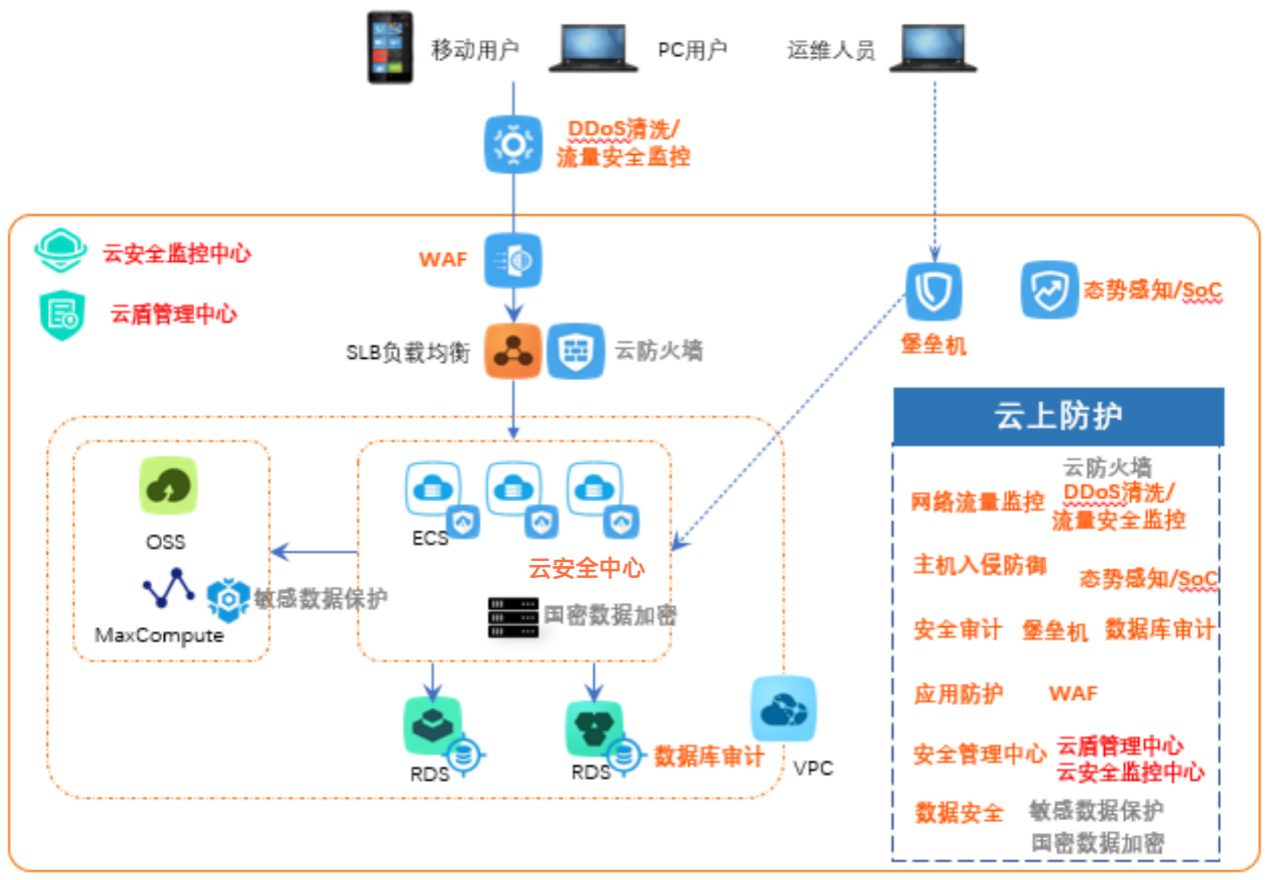 本项目安全建设内容将分为两个方面，云上防护方面，利用浙江省政务云本身可提供的云盾安全产品，从主机安全、网络安全、数据安全、运维合规等方面进行安全产品的申请和防护。与此同时作为补充，再由政务云平台的专家来提供线下防护能力，从而全方位打造一个安全可靠的建设方案。方案安全建设的总体原则将参照《网络安全法》要求做好落地实施。其中云上防护层面访问通过流量安全监控进入WAF进行应用层防护，主机层面由云安全中心和态势感知来做入侵防护。安全审计方面，运维统一通过堡垒机进入主机进行运维操作，所有和数据库通信的主机通过数据库审计产品进行安全审计。数据安全方面通过数据加密和敏感数据保护来实现。安全管理中心有云盾管理中心管控所有云上产品以及安全全监控中心来统筹所有风险面。（7） 网络安全等级（分级）保护方案及测评计划根据《网络安全法》的要求，需要对上述系统按照等级保护 2.0 的三级要求，对系统进行相应的安全防护，并开展等保测评工作。按照《信息系统安全等级保护定级指南》，信息系统受到破坏后，不会对社会秩序和公共利益造成严重损害。根据受侵害的客体和对客体的侵害程度，确定基础网络安全等级为 3 级，数据库（业务信息）安全等级为 3 级，内网系统应用安全等级为 3 级，外网系统应用安全等级为 3 级。因此安全等级确定为 3 级。平台自身防护将对照最新的 GB/T22239-2019《信息安全技术网络安全等级保护基本要求》国标三级要求，保障本项目的保密性、完整性和可用性。由于本项目规划部署在省政务云网络中，秉承经济高效的建设原则，通过基于云平台现有安全防护措施及结合第三方安全产品，通过虚拟化方式将传统安全产品系统安装到政务云 ECS 中实现平台的纵深防御。（8）安全防护软件和设备系统部署在浙江省政务云平台，使用云平台自身的安全系统进行云安全防护。网络安全由政务云统一提供等保。具有良好的安全保密机制，保证重要数据修改留有记录，保证各种数据不被破坏和恶意修改，保证系统不受非法访问。5、重要网络与信息系统项目按要求规划商用密码应用设计方案和安全性评估计划（1）密码算法和密码技术合规性：了解系统使用的算法名称、用途、何处使用、执行设备及其实现方式（软件、硬件或固件），核查密码算法是否以国家标准或行业标准形式发布，或取得国家密码管理部门同意其使用的证明文件。核查系统所使用的密码技术是否以国家标准或行业标准形式发布。并通过等保三测评。（2）密钥管理安全性具体测评单元如下： 1）测评指标  信息系统中使用的密码产品、密码服务应符合法律法规的相关要求。 采用的密码服务，符合法律法规的相关要求，需依法接受检测认证的，应经商用密码认证 机构认证合格。 2）测评对象 信息系统中的密钥体系，以及相应的密码产品、密码服务以及密码算法实现和密码技术实现。 3）测评实施 核查信息系统中密钥体系中的密钥（除公钥外）是否不能被非授权的访问、使用、泄露、修改和替换，公钥是否不能被非授权的修改和替换；核查信息系统中用于密钥管理和密码计算的密码产品是否符合法律法规的相关要求，需依法接受检测认证的，核查是否经商用密码认证机构认证合格；了解密码产品的型号和版本等配置信息，核查密码产品是否符合相应安全等级及以上安全要求，并核查密码产品的使用是否满足其安全运行的前提条件，如其安全策略或使用手册说明的部署条件；核查信息系统中用于密钥管理和密码计算的密码服务是否符合法律法规的相关要求，需依法接受检测认证的，核查是否经商用密码认证机构认证合格。 6、攻防演练服务要求《中华人民共和国网络安全法》中对网络安全应急演练工作明确指出：“关键信息基础设施的运营者应制定网络安全事件应急预案，并定期进行演练”，“国家网信部门应当统筹协调有关部门定期组织关键信息基础设施的运营者进行网络安全应急演练，提高应对网络安全事件的水平和协同配合能力”，“负责关键信息基础设施安全保护工作的部门应当制定本行业、本领域的网络安全事件应急预案，并定期组织演练”要求关键信息基础设施的运营者、国家网信部门等定期组织开展应急演练工作。在网络安全上，真实环境下的攻防对抗也最能检验安全团队防御能力，是发现网络环境存在安全风险的方式之一。攻防对抗是新形势下关键信息系统网络安全保护工作的重要组成部分。攻防对抗服务是对用户目前现有防御措施（包括可能的实时动态防御）进行深度评估渗透，对目标系统、人员、软硬件设备、基础架构，进行多维度、多手段、对抗性模拟攻击，旨在发现可能被入侵的薄弱点，并以此为跳板将攻击渗透结果最大化（包括系统提权、控制业务、获取信息），进而检验现有防御措施的实际安全性和运营保障的有效性。质保期内如有攻防演练需求，则要承担攻防系统演练的责任。并且质保期内保证每年均通过等保三测评。7、国产化适配适配指标如下：服务器适配：应通过安装测试，启动/关闭测试，硬件识别测试，OS基本功能测试，OS基本服务测试等，满足服务器与国产软硬件设备的基本兼容性。存储适配：应按照存储设备所支持的协议对应完成多种存储解决方案下的设备识别，大于2TB容量支持，分区的创建与删除，基于分区的文件系统读写等功能，满足存储设备与国产设备系统之间的基本兼容性。数据库适配：应该达到安装，卸载，服务启停，基本功能（包括管理工具，SQL语句功能，用户管理及其他基本功能）的系统兼容性要求。中间件适配：应该达到安装，卸载，服务启停，基本功能（包括管理控制台访问，服务器管理，应用程序管理，用户管理及其他基本功能）的系统兼容性要求。应用软件适配：应该达到安装，卸载，服务启停，基本功能与系统的兼容性要求。存储备份软硬件适配：应该达到安装，卸载，服务启停，基本功能（包括管理控制台，备份与恢复文件，备份与恢复数据库及其他功能测试等）与系统的兼容性要求。8、其他要求结合用户实际需求通过信息技术手段及方法，为目标应用系统、运行环境、业务功能的健康稳定运行提供的技术支持和维护服务，包括基础环境维护、软件运维服务、安全运维服务、运维管理服务等。通过日常运维、响应式运维、应急式运维等方法，对线上环境进行合理监控和管理，及时掌握系统运行状态、系统资源使用和配置信息，定期反馈信息系统资源的可用性情况和健康状况，通过建立可见可控的提前预警机制防范风险发生，从而保障各类业务应用可靠、高效、持续、安全的运行。1、中标单位需针对整个浙江省非遗馆数智化建设项目（标项一：智慧非遗馆及标项二：浙江非遗数字中心）提供整体安全防护。2、中标单位需针对浙江省非遗馆数智化建设项目（标项一：智慧非遗馆及标项二：浙江非遗数字中心）参考等级保护三级安全防护的要求进行开发，需承诺本项目最终验收前要通过等保三测评。3、整体系统建设过程中以及质保期间，中标单位需针对浙江省非遗馆数智化建设项目（标项一：智慧非遗馆及标项二：浙江非遗数字中心）免费提供省政务云上系统的安全保障服务及信息系统安全加固和运维规范化服务，质保期过期后，则具体服务费用与采购人确认。标项二：浙江非遗数字中心浙江省非遗馆数智化建设项目的主要招标内容包括：非遗数据中心、非遗驾驶舱、非遗分析监测、非遗保护研究以及非遗文献中心，具体要求如下：（一）主要内容（二）非遗数据中心通过建设全省统一的非遗数据中心，建立非遗数据标准，将全省各县市区非遗数据资源充分联动，共同打造多维度、全过程、高质量的非遗数据中心，并在省非遗馆进行存储和展示。1、非遗数据标准建设要求建设标准、统一的非遗数据标准底座，实现全省非遗数据的标准对接与统一输出。根据业务需求与数据中心现有数据基础，规范数据归集与共享标准，建设统一的非遗数据标准接口。2、数据资源建设（1）数据采集、归集要求通过数据录入、横向部门数据协同、纵向系统数据对接等方式，归集全省非遗项目名录、非遗传承人、非遗传播、融合发展、非遗场馆、非遗工作、非遗馆运行相关的数据资源以及非遗馆运行数据资源。并根据采集、归集的数据资源实现统一的实时调度管理。做好全省各市、县（市、区）非遗数据中心（数量不少于5个，名单以采购人正式提供的为准。）及全馆馆内软硬件的数据归集，并做好端口开发工作。（2）主题库开发针对业务，建设非遗主题库。通过构建逻辑模型和物理模型，实现对数据进行分层分域管理，满足OLAP和数据查询需要，包括数据ODS层、数据模型层、数据指标层等。包括非遗项目库、传承人库、非遗传播库、融合发展库、非遗场馆库、工作管理库等。（3）数据共享利用数据目录管理和数据资产管理，实现资源编目，提供多种形式的数据查询和分析服务接口，供外部应用调用。保障数据安全、有序的进行共享与管理，实现与下辖地市、横向部门、省文旅厅以及社会第三方的数据共享。3、数据质量管理（1）数据人工治理要求对采集、归集入库的非遗数据进行数据清洗，去除或补全有缺失的数据，去除或修改格式和内容错误的数据，去除或修改逻辑错误的数据，去除不需要的数据等，保障数据的基本准确性。（2）数据填写校验要求从数据中心模型约束、实体属性、数据实体关系、数据实体表述业务特征等角度，根据预定义规则，检查填写内容合法性以及完整性，及早发现异常，保证数据中心对分析、报表等所提供数据的可用性与正确性。（3）数据稽核管理要求对入库数据进行自动化的数据稽查，对数据稽核结果进行及时反馈，保障数据的准确性和正常运行。主要建设数据配置、规则配置、稽核任务配置、稽核流程管理、日志中心、运维中心、质量报告等功能。4、用户管理要求提供用户管理工具，建设省市县三级用户体系，为传承人、保护单位、各个非遗馆分配权限账号。并与浙政钉、浙里办实现统一认证、统一管理。（三）非遗驾驶舱要求基于全省非遗数据中心，打造三端支撑平台（浙政钉+监测大屏+PC），全面综合分析非遗资源分布存续、非遗与产业融合转化及非遗基因元素等情况。要求根据非遗业务，建设满足政府决策要求的全省非遗驾驶舱，对非遗项目、非遗传承人、非遗资源等重点业务做到实时监测、分析。主要建设内容包括非遗综合首页以及项目名录、传承人、非遗传播、融合发展、非遗场馆、保护单位、工作管理等主题页面。为方便数据资源的查找，驾驶舱要求具有项目名录、代表性传承人、非遗场馆、非遗基地、非遗民宿、非遗人员、非遗专家、传承人徒弟、非遗机构、传承人作品、非遗书籍、非遗活动、旅游线路、旅游商品等资源清单查询功能。要求全省非遗监测驾驶舱在省非遗馆的“非遗大脑”展厅大屏进行展示，同时适配PC端与移动端。（四）分析监测要求通过非遗项目、传承人、保护单位等评估模型与濒危分析模型，建设涵盖“全量感知-动态识别-智能预警-全链跟踪-指数呈现”的非遗智治全闭环全流程体系，实现非遗资源的实时监测与评估分析，辅助科学决策推进非遗保护治理体系的现代化建设。1、非遗保护指数要求依托全省非遗数据中心，构建非遗保护发展、非遗项目、非遗传承人、非遗传播、非遗旅游、非遗经济、非遗场馆、工作管理等指数指标体系，实现可计量、可检索、可追溯、可问责、可分析的非遗综合指标评价体系，形成非遗保护发展的量化监管。指数包括：（1）非遗保护发展指数；（2）非遗项目健康指数；（3）非遗传承人活力指数；（4）非遗传播指数；（5）非遗旅游指数；（6）非遗教育指数；（7）非遗经济指数；（8）场馆建设指数；（9）工作管理指数。要求投标单位协助采购方设定每个指数的业务规则、计算权重，并根据指数规则，建设评估模型，实现实时指数计算。2、区域画像分析要求针对每个区域（省级、市级、县（市、区）级）做指数画像分析，每个区域可以了解当前指数详情以及排名，了解传承发展工作的优势与薄弱点。构建非遗发展研判模型，通过时间、设施状态（是否在建）等筛选条件，对每个区域（省级、市级、县（市、区）级）的非遗保护主体和发展能力做研判分析，提供针对性的优化建议。3、非遗评估要求依托全省非遗数据中心，建设非遗项目、非遗传承人、保护单位评估系统，根据非遗项目、非遗传承人的业务要求，设置合理的评估指标和计算权重，实现实时评估分值计算，与三色预警系统进行联动。4、非遗三色预警要求依托全省非遗数据中心，以非遗项目和传承人为监测对象，建立全省全量项目和传承人的红黄绿三色预警系统。当评估分值触发预警界限时，能智能进行“黄码”“红码”预警，并分析背后工作短板，智能提供保护建议，配套建设工作任务分派、整改规划上报、任务执行、任务审核等全流程跟踪反馈机制，形成非遗保护实时监测评估管理闭环。5、非遗工作报告要求根据非遗保护工作的情况，提供月度、季度、年度、专题等报告。要求系统可以自动提供报告模板并生成工作报告，支持报告的在线预览、一键下载、导出等功能。6、舆情监测系统通过对网络各类信息汇集筛选，通过对互联网信息自动采集处理，实时监测招标单位网络舆情监督管理，形成分析报告，为决策层全面掌握舆情动态，做出正确舆论引导，提供分析依据。（五）保护研究利用  要求依托全省非遗数据中心，建立数据可视化分析平台，实现多维度筛选、关联等方式的数据分析。通过分析获取更多智能的、深入的、有价值的非遗隐藏信息，同时，通过对非遗项目、非遗基地、非遗人等进行实时的监测、分析与研究，实现对非遗保护工作、非遗项目、传承人在线进行实时管理做数据支撑。建设公众一站式体验浙江非遗的数字化共享传播平台，依托用户使用反馈评价数据，接入非遗驾驶舱，为全省共享传播工作提供数据依据。1、非遗项目档案要求对全省非遗项目基础信息、传承人情况、失传风险评估情况进行实时跟踪记录，并对非遗项目存在的濒危隐患、存续情况等进行保护分析。2、非遗传承人全生命周期管理要求通过协同卫健委、民政、公安等横向部门数据，对传承人进行全生命周期的监测和管理，预测濒危事件，深入分析非遗濒危的触发原因，从源头上进行干预。3、非遗场馆档案要求对全省非遗场馆基础信息、开放时间、累计人流量、场馆类别、场馆监控等进行实时监测，实现对非遗场馆的保护管理4、非遗基地档案要求对非遗基地的基础信息、传承活动实时跟踪、大事件进行实时跟踪记录，并对基地受众群体、基地工作开展情况等进行分析。5、公众一站式体验平台  要求整合全省非遗资源，线上线下相结合，跨部门、跨层级协同提供云导航、云旅游、云体验、云购物等功能，依托用户使用反馈评价数据，接入非遗驾驶舱，为全省共享传播工作提供数据依据。（六）非遗数字文献中心要求建设全省非遗数字文献中心，归集现有的文献库平台数据资源，并建设非遗数字文献的原件管理、档案著录、档案归档、智慧检索、文献上传、文献开放下载、文献借阅等功能。（七）安全防护1、服务保密要求中标方须在签订合同后10天内，与业主单位签订保密协议。2、界面要求用户界面的质量，直接关系到应用系统的性能发挥。要求软件具友好性、易用性。要求系统界面简洁、直观、用户语言友好、界面风格一致性、功能选择安全等3、软件应急方案中标人必须提供系统应急方案，应急方案需考虑各种故障类型，分别给出解决方案。4、软件国产化适配要求项目系统建设需满足国产化适配要求。5、信息安全承诺保障中标方承诺严格把控安全风险及系统安全风险，每月对系统进行安全监测和巡检。及时修复系统存在的各类安全漏洞。开发的系统需符合等保三要求，并配合做好等保三测评及整改工作。中标方需负责统筹浙江省非遗馆数智化建设项目系统开发工作，包括标项一、标项二驾驶舱的界面统一，标项二系统数据接入标项一非遗数据中心等工作。四、工期要求标项一：智慧非遗馆2022年11月底前，完成非遗馆运营管理专题库、非遗智慧藏品管理系统，由采购人组织专家开展阶段验收。2023年6月底前，完成所有系统软件的开发和数据的对接，并试运行3个月。标项二：浙江非遗数字中心2022年11月15日前，完成全省非遗驾驶舱（PC端）、分析监测模块，由采购人组织专家开展阶段验收。2023年6月底前，完成所有系统软件的开发和数据的对接，并试运行3个月。五、售后服务1、驻场人员要求标项一：智慧非遗馆项目实施期间安排不少于3名驻场技术人员，安排专职技术人员提供技术支持与使用指导，包括免费升级、故障排除、性能调优、技术咨询等。标项二：浙江非遗数字中心项目实施期间安排不少于4名驻场技术人员，安排专职技术人员提供技术支持与使用指导，包括免费升级、故障排除、性能调优、技术咨询等。2、质保服务要求▲供应商需根据采购方要求，做好全馆馆内软硬件的数据归集，并提供至少3年的质保服务。质保期从验收合格之日开始计算，中标单位需保证质保期第一年内至少1名驻场专业技术人员提供跟踪服务。试运行期间需无条件响应并满足用户对系统的修改，并最迟不超过24小时提供免费上门服务。质保期间需及时响应并满足用户对于系统的问题故障处理和缺陷修正。质保期内所有的服务均为上门服务,提供7×24小时电话或电子邮件服务，1小时内做出明确响应和安排，如需现场服务的，具有解决故障能力的技术工程师应在2小时内到场。上述服务如未能及时满足，需按用户实际损失作相应赔偿。2、项目培训要求在本项目服务期间，除了项目的上线培训外，在项目正式运行后，需根据用户的实际需求提供相应的系统培训；投标方需提供培训服务，并须提供具体的培训方案。培训方案中需详细描述培训内容、人数、时间、地点。六、项目团队人员投标人需针对本项目要求配备一定技术力量的团队人员，人员数量合理、配备齐全、职责划分明确，具有丰富的从业经验。七、知识产权要求中标方应保证所提供的系统或其任何一部分均不会侵犯任何第三方的知识产权。中标方应保证采购方在安全产品使用过程中，免受第三方提出的侵权起诉。如发生此类纠纷，由中标方承担一切责任并负责解决。投标人须保证所提供的产品包括相关附件为相应厂家原装正品，软件产品为相关厂家正版软件，符合国家有关规定。投标人须保证所提供产品具有合法的版权或使用权，本项目采购的产品，如在本项目范围内使用过程中出现版权或使用权纠纷，应由中标人负责，采购人和采购机构不承担责任。1、知识产权（1）中标单位应保证所提供的系统或其任何一部分均不会侵犯任何第三方的知识产权。（2）要求本项目开发成果的知识产权浙江省非物质文化遗产保护中心（浙江省非物质文化遗产馆）所有。未经浙江省非物质文化遗产保护中心（浙江省非物质文化遗产馆）书面同意，中标单位不得擅自扩散或提供给第三方使用。（3）中标单位应保证采购人在软件使用过程中，免受第三方提出的侵权起诉。如发生此类纠纷，由投标供应商承担一切责任并负责解决。2、保密要求中标单位在项目实施过程中，遵循采购人的保密要求，项目涉及的业务资料、技术资料、数据等应严格保密，不得扩散。八、验收标准采购人按照招标文件和合同要求进行验收。项目验收需根据招标文件以及合同的需求，由采购方召集专家组织项目验收。终期验收时需提供的文档包括但不仅限于：项目投标文件电子稿、项目实施方案、系统（软件）安装实施报告、测试方案、测试记录及报告、配置和维护手册、系统试运行报告、项目总结报告、项目用户报告等相关材料。九、服务标准本项目需执行的国家相关标准、行业标准、地方标准或者其他标准、规范。十、付款方式标项一：智慧非遗馆（1）履约保证金为合同价款的1%。合同签订之日起5个工作日内，乙方向甲方提交履约保证金。（2）第一次付款。自合同签订后具备实施条件且收到乙方提供的正规发票之日起7个工作日内，甲方支付合同金额的40%。（3）第二次付款。自乙方完成非遗馆运营管理专题库、非遗智慧藏品管理系统等功能模块后，由甲方组织专家开展阶段验收。通过第一次阶段验收后，乙方提供正规发票且采购人完成财政资金审批手续后7个工作日内，甲方支付合同金额的10%。（4）第三次付款。乙方完成全部系统开发并完成试运行后，由甲方组织专家开展验收。通过验收后，乙方提供正规发票。乙方提供正规发票且采购人完成财政资金审批手续后7个工作日内，甲方支付合同金额的50%。（5）返还履约保证金。甲方自项目验收通过后7个工作日内，将乙方缴纳的履约保证金无息返还乙方。（6）乙方提供发票的种类：增值税普通发票。产生的税费由乙方承担。标项二：浙江非遗数字中心（1）履约保证金为合同价款的1%。合同签订之日起5个工作日内，乙方向甲方提交履约保证金。（2）第一次付款。自合同签订后具备实施条件且收到乙方提供的正规发票之日起7个工作日内，甲方支付合同金额的40%。（3）第二次付款。自乙方完成全省非遗驾驶舱（PC端）、分析监测功能模块后，由甲方组织专家开展阶段验收。通过第一次阶段验收后，乙方提供正规发票且采购人完成财政资金审批手续后7个工作日内，甲方支付合同金额的10%。（4）第三次付款。乙方完成全部系统开发并完成试运行后，由甲方组织专家开展验收。通过验收后，乙方提供正规发票。乙方提供正规发票且采购人完成财政资金审批手续后7个工作日内，甲方支付合同金额的50%。（5）返还履约保证金。甲方自项目验收通过后7个工作日内，将乙方缴纳的履约保证金无息返还乙方。（6）乙方提供发票的种类：增值税普通发票。产生的税费由乙方承担。十一、图纸浙江省非物质文化遗产馆平面图详见附件。此为浙江省非物质文化遗产馆8.5完善版图纸，实际实施应以最终图纸为准。第五章  采购合同合同编号：项目名称：浙江省非遗馆数智化建设项目标项名称：                          甲方：浙江省非物质文化遗产保护中心（浙江省非物质文化遗产馆）乙方：签署日期：签署地点：          （甲方）        （项目名称）中所需          （标项内容）经 （采购人）以采购文件（采购项目编号：        ）进行公开招标。甲方确定       （乙方）为成交人。甲、乙双方依据《中华人民共和国政府采购法》《中华人民共和国合同法》，在平等自愿的基础上，同意按照下面的条款和条件，签署本合同。（一）本合同的组成部分以下文件为本合同的组成部分，且解释顺序及支配地位的次序如下：(1) 本合同文书   (2) 中标通知书(3) 采购文件(4) 投标文件 (5)合同补充条款或说明（如有的话）（二）合同标的物本合同标的物名称及数量：　（服务内容可附后）　（三）合同总价本项目为一价包干项目，本合同总价为    　　   元人民币，小写             元。（四）履约保证金及合同价款的支付（1）履约保证金为合同价款的1%。合同签订之日起5个工作日内，乙方向甲方提交履约保证金。（2）第一次付款。自合同签订后具备实施条件且收到乙方提供的正规发票之日起7个工作日内，甲方支付合同金额的40%。（3）第二次付款。自乙方完成______________________________等模块后，由甲方组织专家开展阶段验收。通过第一次阶段验收后，乙方提供正规发票且采购人完成财政资金审批手续后7个工作日内，甲方支付合同金额的10%。（4）第三次付款。乙方完成全部系统开发并完成试运行后，由甲方组织专家开展项目终验。通过验收后，乙方提供正规发票。乙方提供正规发票且采购人完成财政资金审批手续后7个工作日内，甲方支付合同尾款，即合同金额的50%。（5）返还履约保证金。甲方自项目终验通过后7个工作日内，将乙方缴纳的履约保证金无息返还乙方。（6）乙方提供发票的种类：增值税普通发票。产生的税费由乙方承担。3.甲方将本合同的价款支付至乙方指定的如下银行账户：开户名称：开户银行：账    号：（五）本合同履行期限、地点履行期限：履行地点：（六）其他要求1. 乙方要自觉接受甲方和监理单位对项目实施全过程的检查和监督，并根据甲方和监理单位要求，及时提供相关资料。2.乙方需根据建设内容100%实施到位。采购文件中定义了初步业务需求，随着项目的推进或原型的迭代演化逐步明确定义用户需求和功能及非功能需求，乙方要根据甲方定义的深化需求要求，免费做好设计开发和编码测试及上线部署等工作。3.项目终验前，乙方必须完成本项目相关系统的等保测评和相关场景适配化改造。等保测评根据本项目采购需求等有关文件要求执行。4.乙方应派遣一名具有专业知识的资深管理人员负责与甲方对接，负责本项目的项目管理，统筹相关工作，监督项目执行与情况汇报，控制工作质量，执行变更和应急情况管理，并根据实际状况调整乙方人员安排，以保证项目的正常高效运作。5.乙方应派出采购响应文件中指定资历和经验的专业服务人员提供本次服务。如甲方认为其资历和经验不足以保证本次服务的质量，甲方有权要求撤换不合格的服务人员。未经甲方书面同意，乙方不得擅自更换指定的服务人员，否则甲方有权解除合同，另行安排服务商，由此造成的损失由乙方承担。6. 甲方组织的专家组认定省非遗馆数字化运营、管理和公共服务水平等智慧场馆内容，乙方需根据甲方要求，做好全馆馆内软硬件的数据归集和数据安全保障，并提供至少3年的质保服务。质保期从终验通过之日开始计算，质保期内保证至少1名驻场专业技术人员提供跟踪服务。7.所有与本项目相关的软件所有权和著作权归甲方所有（移交内容详见甲乙双方移交清单）。乙方在收到甲方代表要求后3个工作内，向甲方提交所有与本项目相关的可编辑、可执行的完整源码及源码运行所需的相关环境信息库，并提交运行或激活相关系统的软硬件秘钥。8.合同签订后15日内提供深化设计方案。经甲方确认符合需求后乙方可组织实施，如因深化设计方案不符合甲方需求而整改造成的工期延误，相关损失全部由乙方承担。甲乙双方指定代表，作为履行本合同服务事宜的主要联系人。甲方代表：潘昌初           电话：13588254616乙方代表：                 电话：（七）服务考核甲方对乙方服务质量进行客观评估，具体考核办法（如有）作为合同附件。乙方应及时向甲方发出书面履约完成通知。甲方在收到乙方履约完成通知后，应及时做好组织验收的准备工作，制定验收方案，成立专家组，组织实施验收和履约评价。阶段验收、项目终验完成后，专家组应分别出具验收书。终验验收书应包括每一项技术、服务、数据归集、安全等履约情况。（八）违约责任1、在现场安装、调试和验收期间，乙方的项目负责人、技术负责人、驻场人员应保证到位率，不低于22天/月，每天不低于8个小时，并按甲方或者监理人确定的时间和要求参加相关会议，到位履行相关职责。否则，每发生一次不到位、迟到或者未履行职责，乙方向甲方支付2000元/人.次的违约金。2、除合同规定的不可抗力外，如果乙方没有按照合同规定的时间提供服务，甲方可要求乙方支付违约金。违约金按每周合同款的0.5%计收。但违约金的最高限额为合同价的5%。一周按7天计算，不足7天按一周计算。如果达到最高限额，甲方有权解除合同。3、除不可抗力外，任何一方未能履行本合同约定的其他主要义务，经催告后在合理期限内仍未履行的，或者任何一方有其他违约行为致使不能实现合同目的的，或者任何一方有腐败行为（即：提供或给予或接受或索取任何财物或其他好处或者采取其他不正当手段影响对方当事人在合同签订、履行过程中的行为）或者欺诈行为（即：以谎报事实或者隐瞒真相的方法来影响对方当事人在合同签订、履行过程中的行为）的，对方当事人可以书面通知违约方解除本合同；4、任何一方按照前述约定要求违约方支付违约金的同时，仍有权要求违约方继续履行合同、采取补救措施，并有权按照己方实际损失情况要求违约方赔偿损失；任何一方按照前述约定要求解除本合同的同时，仍有权要求违约方支付违约金和按照己方实际损失情况要求违约方赔偿损失；且守约方行使的任何权利救济方式均不视为其放弃了其他法定或者约定的权利救济方式；5、除前述约定外，除不可抗力外，任何一方未能履行本合同约定的义务，对方当事人均有权要求继续履行、采取补救措施或者赔偿损失等，且对方当事人行使的任何权利救济方式均不视为其放弃了其他法定或者约定的权利救济方式；6、项目经验收不合格，乙方向甲方支付合同价款20%的违约金。同时，乙方应予以返工或采取补救措施，直到符合约定标准，并承担返工的费用，工期不予顺延。如果通过返工无法补救，则甲方有权解除合同，另行组织施工。另行组织施工所发生的一切费用及由此给甲方造成的损失由乙方承担。7、如果出现政府采购监督管理部门在处理投诉事项期间，书面通知甲方暂停采购活动的情形，或者询问或质疑事项可能影响成交结果的，导致甲方中止履行合同的情形，均不视为甲方违约。其他违约条款双方协商确定：（九）解决争议的方法因合同履行中发生的争议，可通过合同当事人双方友好协商解决。如自协商开始之起15日内得不到解决，双方应将争议提交政府采购监管部门调解。调解不成的，可向合同签订所在地仲裁委员会申请仲裁。仲裁裁决为最终裁决，当事人一方在规定时间内不履行仲裁机构裁决的，另一方可以申请人民法院强制执行。仲裁费用和诉讼费用除仲裁机构或法院另有裁决外，由败诉方负担。（十）违约解除合同1.如乙方发生如下违约情况，甲方可向乙方发出书面通知，部分或全部终止合同。同时保留向乙方追诉的权利：1.1乙方未能在合同规定的限期或甲方同意延长的限期内，提供全部或部分标的物的； 1.2乙方未能履行合同规定的其它主要义务的；1.3甲方认为乙方在本合同履行过程中有腐败和欺诈行为的。1.3.1“腐败行为”和“欺诈行为”定义如下：1.3.2“腐败行为”是指提供/给予/接受或索取任何有价值的东西来影响甲方在合同签定、履行过程中的行为。1.3.3“欺诈行为”是指为了影响合同签定、履行过程，以谎报事实的方法， 损害甲方的利益的行为。2.在甲方根据上述第1条规定，全部或部分解除合同之后，应当遵循诚实信用原则，购买与未交付的标的物类似的标的物或服务，乙方应承担甲方购买类似标的物或服务而产生的额外支出。部分解除合同的，乙方应继续履行合同中未解除的部分。（十一）破产终止合同如果乙方破产或无清偿能力时，甲方经报同级政府采购监督管理部门审批后，可在任何时候以书面通知乙方，提出终止合同而不给乙方补偿。该合同的终止将不损害或不影响甲方已经采取或将要采取任何行动或补救措施的权利。（十二）转让和分包1.政府采购合同不能转让。2.经甲方事先书面同意乙方可以将合同项下非主体、非关键性工作分包给他人完成。接受分包的人应当具备相应的资格条件，并不得再次分包。分包后不能解除乙方履行本合同的责任和义务，接受分包的人与乙方共同对甲方连带承担合同的责任和义务。（十三）合同修改甲方和乙方都不得擅自变更本合同，但合同继续履行将损害国家和社会公共利益的除外。如必须对合同条款进行改动时，当事人双方须共同签署书面文件，作为合同的补充，并报同级政府采购监督管理部门备案。（十四）通知本合同任何一方给另一方的通知，都应以书面形式发送，而另一方也应以书面形式确认并发送到对方明确的地址。（十五）计量单位除技术规范中另有规定外，计量单位均使用国家法定计量单位。（十六）不可抗力1.如果双方中任何一方遭遇法律规定的不可抗力，致使合同履行受阻时，履行合同的期限应予延长，延长的期限应相当于不可抗力所影响的时间。2.受事故影响的一方应在不可抗力的事故发生后尽快书面形式通知另一方，并在事故发生后合同规定时间内，将有关部门出具的证明文件送达另一方。3.不可抗力使合同的某些内容有变更必要的，双方应通过协商达成进一步履行合同的协议，因不可抗力致使合同不能履行的，合同终止。（十七）适用法律本合同应按照中华人民共和国的法律进行解释。（十八）合同的生效及其他政府采购项目的采购合同内容的确定应以采购文件和响应文件为基础，不得违背其实质性内容。本合同在双方签字且盖章并由乙方提交履约保证金后开始生效。授权代表签署的后附法定代表人授权书（十九）合同份数本合同一式陆份，甲乙双方各执叁份，具有同等法律效力。签约地点：第六章  评标办法本评标办法遵照《中华人民共和国政府采购法》、《中华人民共和国政府采购实施条例》、《政府采购货物和服务招标投标管理办法》等有关规定，遵循公开、公正、公平、择优和诚实信用的原则，评标人员将本着认真、公正、诚实、廉洁的精神，进行评标工作，择优推荐中标候选人。在评标期间，评标委员及相关工作人员必须严格遵守保密规定，不得泄露评标的有关情况。对落标人，评标委员会不作任何落标解释。一、总则本次评标采用综合评分法，总分为100分。合格投标人的评标得分为各项目汇总得分，中标候选资格按评标得分由高到低顺序排列，得分相同的，按投标报价由低到高顺序排列；得分且投标报价相同的，按技术得分由高到低顺序排列。评分过程中采用四舍五入法，并保留小数2位。除财政部门另有规定外，评标委员会推荐得分排列前2名的投标人为中标候选人。二、资格审查采购人或者采购代理机构对各投标人的资格进行审查，投标人资格条件不符合采购文件要求的投标无效，不再进入符合性审查。三、符合性审查评标委员会对资格审查合格的投标文件进行符合性审查，确定是否对采购文件作出了实质性响应。符合性审查不合格的投标无效，不再进行商务和技术评估、综合比较与评价。投标人不得通过修正或撤消不合要求的偏离或保留从而使其投标成为有效投标，但经评标委员会认定属于投标人疏忽、笔误所造成的差错，应当允许其在评标结束之前进行修改或者补正（可以是复印件、传真件等）。修改或者补正投标文件必须通过电子交易平台进行，并应在中标结果公告之前查核原件。限期内不补正或经补正后仍不符合采购文件要求的，应认定其投标无效。1.在商务、技术评审时，如发现下列情形之一的，投标文件将被视为无效：（1）报名的投标人与参加投标的投标人发生实质性变更的且未提供有效证明的；（2）投标人提交两份或两份以上内容不同的投标文件，未声明哪一份有效的；（3）投标文件中法定代表人授权书所载内容与本项目内容有异的或者法定代表人授权书未按照采购文件要求签署、盖章的；（4）投标文件内容未按采购文件规定签名或盖章的；（5）投标文件组成漏项或未按规定的格式编制，内容不全或内容字迹模糊辨认不清的而导致评标活动无法正常进行；（6）投标人未按采购文件变更通知更改投标文件的；（7）未实质性响应采购文件中带“▲”条款要求的投标文件；（8）不符合采购范围、技术规格、技术标准的要求无法满足采购人使用要求；（9）投标文件附有采购人不能接受的条款；（10）存在串标、抬标或弄虚作假情况的；（11）法律、法规和采购文件规定的其他无效情形。2.在报价评审时，如发现下列情形之一的，投标将被视为无效：（1）投标人提交两份或两份以上内容不同的投标文件，未声明哪一份有效的；（2）投标文件内容未按采购文件规定签名或盖章的；（3）投标文件组成漏项或未按规定的格式编制，内容不全或内容字迹模糊辨认不清的而导致评标活动无法正常进行；（4）投标报价明显高于其市场报价或某些分项报价明显不合理或者低于成本，且在规定时间内不能合理说明原因并提供证明材料的；（5）开标一览表投标报价为零的（包括投标文件中标明：免费或赠予）或其报价（大写）无法按正常书写方式进行报价唱标的或无投标报价的；（6）投标报价超过采购文件中规定的最高限价的；（7）未实质性响应采购文件中带“▲”条款要求的投标文件；（8）投标文件附有采购人不能接受的条款；（9）存在串标、抬标或弄虚作假情况的；（10）法律、法规和采购文件规定的其他无效情形。四、评标细则标项一：智慧非遗馆（一）商务部分   （11分）注：商务部分由评标专家集体讨论后，按少数服从多数的原则，统一评分分值。（二）技术部分   （79分）注：1.技术部分由评标专家负责，采用记名方式各自评分，根据评审情况在分值范围内独立打分（小数点后保留一位小数）。供应商的最终得分为评标小组打分汇总后的算术平均值（小数点后保留二位小数，第三位四舍五入）。（三）报价部分（10分）1、投标报价分（10分）：分析总报价及各个分项报价是否合理，报价范围是否完整，有否重大错漏项，评标委员会认为投标报价出现异常时，有权要求投标人在评标期间对投标报价的详细组成等事项做出解释和澄清。报价分计算方法：（1）评标基准价：经评审的有效最低投标价为评标基准价。（2）最佳报价为评标基准价，其他投标人的价格分统一按下列公式计算：商务报价得分=（评标基准价/最终报价）×价格权值（即10%）×100（计算过程小数点后保留四位，得分值小数点后保留两位）2、投标人的综合评分为商务分、技术分和报价分的总计。标项二：浙江非遗数字中心（一）商务部分   （9分）注：商务部分由评标专家集体讨论后，按少数服从多数的原则，统一评分分值。（二）技术部分   （81分）注：1.技术部分由评标专家负责，采用记名方式各自评分，根据评审情况在分值范围内独立打分（小数点后保留一位小数）。供应商的最终得分为评标小组打分汇总后的算术平均值（小数点后保留二位小数，第三位四舍五入）。（三）报价部分（10分）1、投标报价分（10分）：分析总报价及各个分项报价是否合理，报价范围是否完整，有否重大错漏项，评标委员会认为投标报价出现异常时，有权要求投标人在评标期间对投标报价的详细组成等事项做出解释和澄清。报价分计算方法：（1）评标基准价：经评审的有效最低投标价为评标基准价。（2）最佳报价为评标基准价，其他投标人的价格分统一按下列公式计算：商务报价得分=（评标基准价/最终报价）×价格权值（即10%）×100（计算过程小数点后保留四位，得分值小数点后保留两位）2、关于价格分计算的说明：（1）根据《政府采购促进中小企业发展管理办法》（财库（2020）46号）的规定，对符合规定的小微企业（含小型企业），其投标报价扣除20%后参与评审。对大中型企业与小微企业组成联合体的，对于联合协议中约定小微企业的合同份额占到合同总金额30%以上的，其投标报价扣除6%后参与评审。组成联合体的小微企业与联合体内其他企业、分包企业之间存在直接控股、管理关系的，不享受价格扣除优惠政策。（2）根据《关于政府采购支持监狱企业发展有关问题的通知》（财库[2014]68号）的规定，监狱企业视同小型、微型企业，享受预留份额、评审中价格扣除等促进中小企业发展的政府采购政策。（3）根据《财政部、民政部、中国残疾人联合会关于促进残疾人就业政府采购政策的通知》（财库〔2017〕141号）的规定，残疾人福利性单位视同小型、微型企业，享受预留份额、评审中价格扣除等促进中小企业发展的政府采购政策。上述（1）、（2）、（3）项由评审小组集体核实后评分，不累计扣除。3、投标人的综合评分为商务分、技术分和报价分的总计。五、询标对投标文件中存在含义不清楚的内容，必要时评标委员会要求投标人作必要的澄清、说明或补正。询标记录需投标人授权代表签名确认，它将作为投标文件的一部分。六、定标办法定标由采购人负责，在评标报告确定的中标候选人名单中按顺序确定中标人。七、投标人义务评标期间，投标人应随时随地答复评标委员会的询标，解答包括有关的商务、技术问题等。第七章  投标文件格式（未提供格式的由投标人自拟）投标文件封面（用于投标文件封面）项目名称：               标项名称：               项目编号：               投 标 文 件（资格证明文件/报价文件/商务技术文件）投  标  人：          （盖投标人单位公章）           日      期：          年         月           日一、资格证明文件部分1、基本资格条件相关证明材料1.1具有独立承担民事责任的能力：投标人须在投标文件中出具符合以下情况的证明材料复印件（五选一）：1）如投标人是企业（包括合伙企业），提供在工商部门注册的有效“企业法人营业执照”或“营业执照”；2）如投标人是事业单位，提供有效的“事业单位法人证书”；3）如投标人是非企业专业服务机构的，提供执业许可证等证明文件；4）如投标人是个体工商户，提供有效的“个体工商户营业执照”；5）如投标人是自然人，提供有效的自然人身份证明（居民身份证正反面或公安机关出具的临时居民身份证正反面或港澳台胞证或护照）。1.2 投标资格声明书投标资格声明书浙江省非物质文化遗产保护中心（浙江省非物质文化遗产馆）浙江省成套工程有限公司：我方参与（项目名称）     （标项名称：    ）      【项目编号：      】政府采购活动，郑重承诺：（一）具备《中华人民共和国政府采购法》第二十二条第一款规定的条件：1、具有独立承担民事责任的能力；2、具有良好的商业信誉和健全的财务会计制度； 3、具有履行合同所必需的设备和专业技术能力；4、有依法缴纳税收和社会保障资金的良好记录；5、参加政府采购活动前三年内，在经营活动中没有重大违法记录；6、具有法律、行政法规规定的其他条件。（二）未被信用中国（www.creditchina.gov.cn)、中国政府采购网（www.ccgp.gov.cn）列入失信被执行人、重大税收违法案件当事人名单、政府采购严重违法失信行为记录名单。（三）不存在以下情况：1、单位负责人为同一人或者存在直接控股、管理关系的不同供应商参加同一合同项下的政府采购活动的；2、为采购项目提供整体设计、规范编制或者项目管理、监理、检测等服务后再参加该采购项目的其他采购活动的。供应商名称(电子签名)：日期：  年  月   日2、落实政府采购政策需满足的资格要求标项一：智慧非遗馆（根据采购公告落实政府采购政策需满足的资格要求选择提供相应的材料）A、专门面向中小企业，服务全部由中小/小微企业承接（包括联合体内的中小/小微企业和接受分包的中小/小微企业）的，提供相应的《中小企业声明函》。 B、以联合体形式参加的，提供《联合协议》和《中小企业声明函》。以联合体形式参加政府采购活动，联合体各方均为中小企业的，联合体视同中小企业。其中，联合体各方均为小微企业的，联合体视同小微企业。；如果供应商本身提供所有标的均由中小企业承建的，视同符合了资格条件，无需再与其他中小企业组成联合体参加政府采购活动，无需提供联合协议。C、合同分包的，提供《分包意向协议》和《中小企业声明函》，分包意向协议中各方均为中小/小微企业；如果供应商本身提供所有标的均由中小/小微企业承建，视同符合了资格条件，无需再向中小/小微企业分包，无需提供分包意向协议。D、符合《关于促进残疾人就业政府采购政策的通知》（财库〔2017〕141号）规定的条件并提供《残疾人福利性单位声明函》的残疾人福利性单位视同小型、微型企业；E、根据《关于政府采购支持监狱企业发展有关问题的通知》（财库[2014]68号）的规定，供应商提供由省级以上监狱管理局、戒毒管理局（含新疆生产建设兵团）出具的属于监狱企业证明文件的，视同为小型和微型企业。标项二：浙江非遗数字中心（根据采购公告落实政府采购政策需满足的资格要求选择提供相应的材料）标项二：浙江非遗数字中心，为非专门面向中小/小微企业采购的项目，资格证明文件无需提供《中小企业声明函》A、以联合体形式参加的，提供《联合协议》。（如有）B、合同分包的，提供《分包意向协议》。（如有）相关格式2.1中小企业声明函本公司(联合体)郑重声明，根据《政府采购促进中小企业发展管理办法》(财库(2020)46号)的规定，本公司(联合体)参加  浙江省非物质文化遗产保护中心（浙江省非物质文化遗产馆）  的  浙江省非遗馆数智化建设项目（标项名称：      ）  采购活动，工程的施工单位全部为符合政策要求的中小企业(或者:服务全部由符合政策要求的中小企业承接)。相关企业(含联合体中的中小企业、签订分包意向协议的中小企业)的具体情况如下：1、（标的名称）     ,属于 软件和信息技术服务业 ,承建(承接)企业为(企业名称)          ,从业人员____人， 营业收入为    万元，资产总额为    万元，属于       (中型企业、小型企业、微型企业)，2、（标的名称）     ,属于 软件和信息技术服务业 ,承建(承接)企业为(企业名称)          ,从业人员____人， 营业收入为    万元，资产总额为    万元，属于       (中型企业、小型企业、微型企业)，以上企业，不属于大企业的分支机构，不存在控股股东为大企业的情形，也不存在与大企业的负责人为同一人的情形。本企业对上述声明内容的真实性负责。如有虛假，将依法承担相应责任。企业名称(盖章)：日期：注：①“标的名称”、“采购文件中明确的所属行业”依据采购文件《第二章  投标人须知前附表》中“中小企业政策”的指引，逐一填写，不得缺漏；②从业人员、营业收入、资产总额填报上一年度数据，无上一年度数据的新成立企业可不填报；③中型企业、小型企业、微型企业等3种企业类型，结合以上数据，依据《中小企业划型标准规定》（工信部联企业〔2011〕300号）确定；④供应商提供的《中小企业声明函》与实际情况不符的或者未按以上要求填写的，中小企业声明函无效，不享受中小企业扶持政策。声明内容不实的，属于提供虚假材料谋取中标、成交的，依法承担法律责任。⑤在服务采购项目中，服务由中小企业承接，即提供服务的人员为中小企业依照《中华人民共和国劳动合同法》订立劳动合同的从业人员中小企业自测小程序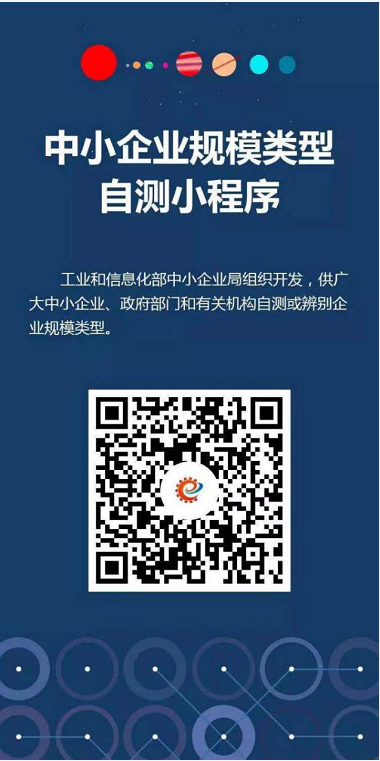 注：以上二维码仅供投标人自行查询使用，具体以所提供的《中小企业声明函》为准。2.2联合协议（如有）（以联合体形式参与的，提供联合协议；供应商不以联合体形式参与的，则不需要提供）（联合体所有成员名称）自愿组成一个联合体，以一个供应商的身份参加    （项目名称）     （标项名称：    ）       【项目编号：          】响应。 一、各方一致决定，（某联合体成员名称）为联合体牵头人，代表所有联合体成员负责投标和合同实施阶段的主办、协调工作。二、所有联合体成员各方签署授权书，授权书载明的授权代表根据采购文件规定及响应内容而对采购人、采购机构所作的任何合法承诺，包括书面澄清及相应等均对联合投标各方产生约束力。三、本次联合响应中，分工如下：（联合体成员1）承担的工作和义务为：             ；（联合体成员2）承担的工作和义务为：             ；……四、联合体成员中小企业合同份额。1、（联合体成员X,……）全部服务由中小/小微企业承接，即提供服务的人员为中小/小微企业依照《中华人民共和国劳动合同法》订立劳动合同的从业人员，其合同份额占到合同总金额     %以上；……。2、中小企业合同金额达到    %，小微企业合同金额达到    %。五、如果中标，联合体各成员方共同与采购人签订合同，并就采购合同约定的事项对采购人承担连带责任。六、有关本次联合响应的其他事宜：1、联合体各方不再单独参加或者与其他供应商另外组成联合体参加同一合同项下的政府采购活动。2、联合体中有同类资质的各方按照联合体分工承担相同工作的，按照资质等级较低的供应商确定资质等级。3、本协议提交采购人、采购机构后，联合体各方不得以任何形式对上述内容进行修改或撤销。联合体成员名称(电子签名/公章)：日期：  年  月   日注：按本格式和要求提供。2.3分包意向协议（如有）（中标后以分包方式履行合同的，提供分包意向协议；采购人不同意分包或者供应商中标后不以分包方式履行合同的，则不需要提供。）（供应商名称）若成为（项目名称）      （标项名称：    ）      【项目编号：          】的中标供应商，将依法采取分包方式履行合同。（供应商名称）与（所有分包供应商名称）达成分包意向协议。 一、分包标的及数量（供应商名称）将   XX工作内容   分包给（分包供应商1名称），（分包供应商1名称），具备承担XX工作内容相应资质条件且不得再次分包；……二、分包供应商中小企业合同份额1、（分包供应商X,……）提供的服务全部由中小/小微企业承接，即提供服务的人员为中小/小微企业依照《中华人民共和国劳动合同法》订立劳动合同的从业人员，其合同份额占到合同总金额     %以上。2、中小企业合同金额达到   %，小微企业合同金额达到   %。三、分包工作履行期限、地点、方式四、质量五、价款或者报酬六、违约责任七、争议解决的办法供应商名称(电子签名)：分包供应商名称：……日期：  年  月   日注：按本格式和要求提供。2.4残疾人福利性单位声明函（如有）残疾人福利性单位声明函本单位郑重声明，根据《财政部 民政部 中国残疾人联合会关于促进残疾人就业政府采购政策的通知》（财库〔2017〕 141号）的规定，本单位为符合条件的残疾人福利性单位，且本单位参加______单位的______项目采购活动提供本单位制造的货物（由本单位承担工程/提供服务），或者提供其他残疾人福利性单位制造的货物（不包括使用非残疾人福利性单位注册商标的货物）。本单位对上述声明的真实性负责。如有虚假，将依法承担相应责任。供应商名称(电子签名)：日  期：3、特定资格条件要求的资质文件（复印件）（由投标人根据采购公告申请人的资格要求逐条编制，未提供格式的，格式自拟）二、报价文件部分2.1投标函浙江省非物质文化遗产保护中心（浙江省非物质文化遗产馆）：浙江省成套工程有限公司：                 （投标人全称）参加贵方组织的           （项目名称）       （标项名称：    ）         （采购编号）招标的有关活动，并对      （项目名称）    （标项名称：    ）进行投标。为此我方：1、承诺在投标人须知规定的投标截止日起遵守本投标文件中的承诺，且在投标有效期满之前均具有约束力。2、承诺已经具备《中华人民共和国政府采购法》中规定的参加政府采购活动的投标人应当具备的条件及采购人规定的特定条件。3、已详细审核全部采购文件，包括采购文件补充（如果有）、参考资料及有关附件，确认无误。4、提供投标人须知规定的全部投标文件。5、投标报价详见《开标一览表》。6、保证遵守采购文件中的其他有关规定。7、完全理解不一定接受最低价中标。8、愿意向贵方提供任何与该项目投标有关的数据、情况和技术资料。若贵方需要，愿意提供我方做出的一切承诺的证明材料。9、保证忠实地执行双方所签订的合同，并承担合同规定的责任和义务。10、将严格遵守《中华人民共和国政府采购法》第七十七条规定，供应商有下列情形之一的，处以采购金额5‰以上10‰以下的罚款，列入不良行为记录名单，在一至三年内禁止参加政府采购活动；有违法所得的，并处没收违法所得；情节严重的，由工商行政管理机关吊销营业执照；构成犯罪的，依法追究刑事责任：a）提供虚假材料谋取中标、成交的；b）采取不正当手段诋毁、排挤其他供应商的；c）与采购人、其它供应商或者采购代理机构恶意串通的；d）向采购人、采购代理机构行贿或者提供其他不正当利益的；e）在招标采购过程中与采购人进行协商谈判的；f）拒绝有关部门监督检查或提供虚假情况的。投标人有前款第a）至e）项情形之一的，中标、成交无效。11、本投标文件的有效期为自投标截止时间起90天。供应商名称(电子签名)：：日期：单位地址： 邮编：            电话：          传真：              2.2开标一览表采购名称：                    标项名称：                    采购编号：                    （价格单位：元人民币）注：1．本项目投标报价应为完成本项目所规定服务内容的全部工作所需的设备费、材料费，人工费、服务管理费及税费等的所有相关费用。报价一经涂改，应在涂改处加盖单位公章，否则其投标作无效标处理。供应商名称(电子签名)：日期：2.3投标价格组成明细表采购名称：                    标项名称：                    采购编号：                    （价格单位：元人民币）填表说明：1）该报价表为投标人投入本项目的具体组成价格。2）本项目投标报价应为完成本项目所规定服务内容的全部工作所需的设备费、材料费，人工费、服务管理费及税费等的所有相关费用，如以后已实施而未列入报价的费用将被视为投标人优惠，采购人均不予支付。供应商名称(电子签名)：日期： 2.4中小企业资格证明材料及其相关的充分的证明材料标项一：智慧非遗馆，为专门面向中小/小微企业采购的项目，报价文件部分无需提供中小企业资格证明材料及其相关的充分的证明材料；标项二：浙江非遗数字中心，为非专门面向中小/小微企业采购的项目，供应商如符合相关要求可提供中小企业资格证明材料及其相关的充分的证明材料2.4.1中小企业声明函（如有）本公司(联合体)郑重声明，根据《政府采购促进中小企业发展管理办法》(财库(2020)46号)的规定，本公司(联合体)参加  浙江省非物质文化遗产保护中心（浙江省非物质文化遗产馆）  的  浙江省非遗馆数智化建设项目（标项名称：      ）  采购活动，工程的施工单位全部为符合政策要求的中小企业(或者:服务全部由符合政策要求的中小企业承接)。相关企业(含联合体中的中小企业、签订分包意向协议的中小企业)的具体情况如下：1、（标的名称）     ,属于 软件和信息技术服务业 ,承建(承接)企业为(企业名称)          ,从业人员____人， 营业收入为    万元，资产总额为    万元，属于       (中型企业、小型企业、微型企业)，2、（标的名称）     ,属于 软件和信息技术服务业 ,承建(承接)企业为(企业名称)          ,从业人员____人， 营业收入为    万元，资产总额为    万元，属于       (中型企业、小型企业、微型企业)，以上企业，不属于大企业的分支机构，不存在控股股东为大企业的情形，也不存在与大企业的负责人为同一人的情形。本企业对上述声明内容的真实性负责。如有虛假，将依法承担相应责任。企业名称(盖章)：日期：注：①“标的名称”、“采购文件中明确的所属行业”依据采购文件《第二章  投标人须知前附表》中“中小企业政策”的指引，逐一填写，不得缺漏；②从业人员、营业收入、资产总额填报上一年度数据，无上一年度数据的新成立企业可不填报；③中型企业、小型企业、微型企业等3种企业类型，结合以上数据，依据《中小企业划型标准规定》（工信部联企业〔2011〕300号）确定；④供应商提供的《中小企业声明函》与实际情况不符的或者未按以上要求填写的，中小企业声明函无效，不享受中小企业扶持政策。声明内容不实的，属于提供虚假材料谋取中标、成交的，依法承担法律责任。⑤在服务采购项目中，服务由中小企业承接，即提供服务的人员为中小企业依照《中华人民共和国劳动合同法》订立劳动合同的从业人员中小企业自测小程序注：以上二维码仅供投标人自行查询使用，具体以所提供的《中小企业声明函》为准。2.4.2投标人为监狱企业的证明文件：省级以上监狱管理局、戒毒管理局（含新疆生产建设兵团）出具（如有）2.4.3残疾人福利性单位声明函（如有）残疾人福利性单位声明函本单位郑重声明，根据《财政部 民政部 中国残疾人联合会关于促进残疾人就业政府采购政策的通知》（财库〔2017〕 141号）的规定，本单位为符合条件的残疾人福利性单位，且本单位参加______单位的______项目采购活动提供本单位制造的货物（由本单位承担工程/提供服务），或者提供其他残疾人福利性单位制造的货物（不包括使用非残疾人福利性单位注册商标的货物）。本单位对上述声明的真实性负责。如有虚假，将依法承担相应责任。单位名称（盖章）：日  期：三、商务技术文件部分3.1授权委托书或法定代表人（单位负责人、自然人本人）身份证明授权委托书（适用于非联合体响应）浙江省非物质文化遗产保护中心（浙江省非物质文化遗产馆）、浙江省成套工程有限公司：现委托          （姓名）为我方代理人（身份证号码：          ，手机：          ），以我方名义处理（项目名称）     （标项名称：   ）          【项目编号：          】政府采购响应的一切事项，其法律后果由我方承担。委托期限：自   年 月  日起至  年  月  日止。特此告知。供应商名称(电子签名)：签发日期：  年  月   日授权委托书（适用于联合体响应）浙江省非物质文化遗产保护中心（浙江省非物质文化遗产馆）、浙江省成套工程有限公司：现委托          （姓名）为我方代理人（身份证号码：          ，手机：          ），以我方名义处理（项目名称）       （标项名称：   ）      【项目编号：          】政府采购响应的一切事项，其法律后果由我方承担。委托期限：自   年 月  日起至  年  月  日止。特此告知。联合体成员名称(电子签名/公章)：联合体成员名称(电子签名/公章)：……日期：  年  月   日法定代表人、单位负责人或自然人本人的身份证明（适用于法定代表人、单位负责人或者自然人本人代表供应商参加响应）身份证件扫描件：供应商名称(电子签名)：日期：   年  月  日3.2采购代理服务费承诺函浙江省成套工程有限公司：根据   （项目名称）   （标项名称：   ）   的采购文件规定，一旦我公司中标，我公司同意按前附表“序号18”计取采购代理费。由我公司全额支付本项目的采购代理服务费，在我公司领取中标通知书前一次性向贵公司缴清。本承诺函自开标之日起至本次采购期满有效。供应商名称(电子签名)：日期：3.3投标人基本情况表说明：后面应附上加盖公章的营业执照副本、相关资质类证书的清晰复印件。供应商名称(电子签名)：日期：3.4类似项目业绩类似项目业绩填表说明：1）此表仅提供了格式，表格不够可自行增加。2）表后提供合同复印件等证明材料（加盖公章）。供应商名称(电子签名)：日期：3.5商务技术偏离表采购名称：                    标项名称：                    采购编号：                    供应商保证：除商务技术偏离表列出的偏离外，供应商响应采购文件的全部要求供应商名称(电子签名)：日期：   年  月  日3.6服务方案投标人根据采购文件《第六章 评标办法》四、评标细则内容进行逐条编制3.7投标人认为需要提供的其他资料第八章  其它政府采购活动现场确认声明书浙江省成套工程有限公司：本人经由                          （单位）负责人          （姓名）合法授权参加 浙江省非遗馆数智化建设项目（标项名称：          ） 项目（编号：ZJCT7-FWZ2022-13）政府采购活动，经与本单位法人代表（负责人）联系确认，现就有关公平竞争事项郑重声明如下：一、本单位与采购人之间  □不存在利害关系  □存在下列利害关系：A.投资关系    B.行政隶属关系    C.业务指导关系D.其他可能影响采购公正的利害关系（如有，请如实说明）。二、现已清楚知道参加本项目采购活动的其他所有供应商名称，本单位  □与其他所有供应商之间均不存在利害关系  □与           （供应商名称）之间存在下列利害关系：A.法定代表人或负责人或实际控制人是同一人B.法定代表人或负责人或实际控制人是夫妻关系C.法定代表人或负责人或实际控制人是直系血亲关系D.法定代表人或负责人或实际控制人存在三代以内旁系血亲关系E.法定代表人或负责人或实际控制人存在近姻亲关系F.法定代表人或负责人或实际控制人存在股份控制或实际控制关系G.存在共同直接或间接投资设立子公司、联营企业和合营企业情况H.存在分级代理或代销关系、同一生产制造商关系、管理关系、重要业务（占主营业务收入50%以上）或重要财务往来关系（如融资）等其他实质性控制关系I.其他利害关系情况                                。三、现已清楚知道并严格遵守政府采购法律法规和现场纪律。四、我发现                  供应商之间存在或可能存在上述第二条第  项利害关系。（供应商代表签名）     年  月  日注：结束解密后，供应商通过邮件形式将经授权代表签署的《政府采购活动现场确认声明书》扫描件发至代理机构经办人邮箱（邮箱地址：2032766281@qq.com）；否则，事后不得对采购相关人员、开标过程和开标结果提出异议。项目概况浙江省非遗馆数智化建设项目招标项目的潜在投标人应在政采云平台（http://zfcg.czt.zj.gov.cn）获取招标文件，并于2022年10月9日09时00分（北京时间）前递交投标文件。序号名称内容1采购人名称：浙江省非物质文化遗产保护中心（浙江省非物质文化遗产馆）地址：杭州市西湖区石函路1号2号楼联系人：蒲老师联系方式：0571-870915282采购代理机构名称：浙江省成套工程有限公司地址：杭州市古墩路701号紫金广场A座1210室联系人：汤琳、赵存璞联系电话：0571-88955366传真：0571-88955366邮编：3100303踏勘现场不组织集中踏勘现场。因投标人若须进一步了解项目现状或针对本项目情况有咨询的，可自行前往采购人项目所在地踏勘或联系采购人咨询。踏勘应在递交采购文件的截止之日前的工作时间内进行,因疫情防控原因，如需踏勘请提前一个工作日与踏勘联系人联系相关踏勘事宜。踏勘期间发生的费用或意外导致伤亡等一切责任和损失均由投标人自负。联系人：潘昌初，联系电话：0571-870932184答疑会不召开5询疑截止时间2022年9月22日17时00分，投标人如对采购文件有疑问，请于上述截止时间前以书面形式传真至0571-88955366，同时电子版发至2032766281@qq.com。6投标保证金本项目不适用，在本采购文件中涉及投标保证金部分请忽略。7投标文件的组成完整的《投标文件》按标项由“资格文件”、“报价文件”和“商务技术文件”三个部分组成。8投标文件的编制供应商应先安装“政采云电子交易客户端”，并按照本采购文件和“政府采购云平台”的要求，通过“政采云电子交易客户端”编制并加密投标文件。9签名或盖章要求1. 电子投标文件必须有电子签章；2. 开标后，相关信息记录确认、澄清说明、回复等内容，电子签章、或者签章后上传相关文件，均认可；3. 政采云系统平台有新的操作流程的，按其规定。10投标文件的形式电子投标文件（包括“电子加密投标文件”和“备份投标文件”，在投标文件编制完成后同时生成）；（1）“电子加密投标文件”是指通过“政采云电子交易客户端”完成投标文件编制后生成并加密的数据电文形式的投标文件。（2）“备份投标文件”是指与“电子加密投标文件”同时生成的数据电文形式的电子文件（备份标书），其他方式编制的备份投标文件视为无效备份投标文件。11投标文件份数1、一份电子加密标书（后缀格式为.jmbs），一份备份标书文件（后缀格式为.bfbs）。每份电子投标文件包括资格文件、商务技术应文件及报价文件三部分内容。2、“备份投标文件”（投标人自行考虑是否提供）：密封包装后（邮寄形式）投标截止时间前递交、一份（邮寄地址：杭州市古墩路701号紫金广场A座1210室，赵小姐收）3、中标后，中标供应商应提供与电子投标文件内容一致的纸质投标文件一正二副，装订成册，采用胶订或线订，不得采用活页夹等可随时拆换的方式装订。（胶订或线订以外装订形式视为活页装订）。中标供应商在领取中标通知书时提供纸质投标文件。12电子加密投标文件的上传、递交（1）投标供应商应在投标截止时间前将“电子加密投标文件”成功上传递交至“政府采购云平台”，否则投标无效。（2）“电子加密投标文件”成功上传递交后，供应商可自行打印投标文件接收回执。13备份投标文件的密封包装、递交（1）投标供应商在“政府采购云平台”完成“电子加密投标文件”的上传递交后，还可以（邮寄形式）在投标截止时间前递交以介质（U盘）存储的“备份投标文件”（一份）；（2）“备份投标文件”应当密封包装，并在包装上标注投标项目名称、投标单位名称并加盖公章。没有密封包装或者逾期邮寄送达至投标地点的“备份投标文件”将不予接收；（3）通过“政府采购云平台”成功上传递交的“电子加密投标文件”已按时解密的，“备份投标文件”自动失效。投标截止时间前，投标供应商仅递交了“备份投标文件”而未将“电子加密投标文件”成功上传至“政府采购云平台”的，投标无效。14电子加密投标文件的解密和异常情况处理（1）开标后，采购组织机构将向各投标供应商发出“电子加密投标文件”的解密通知，各投标供应商代表应当在接到解密通知后30分钟内自行完成“电子加密投标文件”的在线解密。（2）通过“政府采购云平台”成功上传递交的“电子加密投标文件”无法按时解密，投标供应商如按规定递交了“备份投标文件”的，以“备份投标文件”为依据（由采购组织机构按“政府采购云平台”操作规范将“备份投标文件”上传至“政府采购云平台”，上传成功后，“电子加密投标文件”自动失效），否则视为投标文件撤回。（3）投标截止时间前，投标供应商仅递交了“备份投标文件”而未将电子加密投标文件上传至“政府采购云平台”的，投标无效。15投标文件有效期自投标截止时间起90天内16开标时间和地点按“采购公告”规定17履约保证金履约保证金金额：合同金额的1%履约保证金缴纳形式：支票/汇票/电汇/现金/银行保函（国有或股份制商业银行一级支行以上分支机构出具的银行保函）履约保证金缴纳时间：合同签订后5个工作日内履约保证金接收人：合同甲方履约保证金有效期限：合同签订之日起至服务完成止18采购代理服务费各标项计费标准按《计价格［2002］1980号》文件中招标代理服务费收费标准规定费率的百分之八十计算（不足5000元的按5000元计取），由各标项中标人在接到中标通知书时以人民币方式向采购代理机构支付。采购代理服务费缴纳形式：汇票/支票/电汇/现金收款单位（户名）：浙江省成套工程有限公司开户银行：杭州联合农村商业银行股份有限公司三墩支行银行账号：201000065548152行    号：402331001227中标人在中标公告发出后15日内未支付代理服务费，须承担代理服务费每日百分之三的违约金，逾期十日未支付的，采购代理机构有权向杭州仲裁委员会对中标人提起仲裁，仲裁费用（包括仲裁受理费和仲裁处理费）均由中标人承担。19最高限价本项目预算金额即是最高限价；投标报价超过最高限价的作无效标处理。21是否进口本项目采购本国生产的货物、工程和服务，不允许采购进口产品。22中小企业政策（1）标项1（智慧非遗馆）：专门面向中小/小微企业采购的项目；标项2（浙江非遗数字中心）：非专门面向中小/小微企业采购的项目。（2）本采购文件所称中小企业，是指在中华人民共和国境内依法设立，依据国务院批准的中小企业划分标准确定的中型企业、小型企业和微型企业，但与大企业的负责人为同一人，或者与大企业存在直接控股、管理关系的除外。（3）采购标的标项1：采购标的：智慧非遗馆，所属行业： 软件和信息技术服务业。标项2：采购标的：浙江非遗数字中心，所属行业： 软件和信息技术服务业。23演示要求1、本项目有视频演示环节，视频演示采用多媒体自动播放方式。演示环节采用录制视频的方式，时间控制在15分钟以内刻录到U盘中，按标项单独封装提交。视频格式要求为Avi、MP4、MEPG等常用格式。2、演示文件：按标项分别密封包装后（邮寄形式或现场递交）投标截止时间前递交一份（邮寄接收地址：杭州市西湖区古墩路701号紫金广场A座1210室，浙江省成套工程有限公司（赵小姐）收，电话：0571-88955366，寄出后请将（快递单号、项目名称、公司名称、联系方式等相关信息）发至邮箱：2032766281@qq.com，以便查收）3、如投标人未按要求提供演示文件的，或在投标截止时间前未递交演示文件、放弃演示的，由投标人自行承担无演示造成的后果。24企业信用融资省财政厅、浙江银监局、省金融办制定了《浙江省政府采购支持中小企业信用融资试点办法》（浙财采监[2012]13号），所称的政府采购信用融资，是指银行业金融机构（以下简称银行）以政府采购诚信考核和信用审查为基础，凭借政府采购合同，按优于一般中小企业的贷款利率直接向申请贷款的供应商发放贷款的一种融资方式。供应商可登陆浙江政府采购（http://www.zjzfcg.gov.cn）中小企业信用融资栏目了解相关信息。25其他根据《关于在政府采购活动中查询及使用信用记录有关问题的通知》财库[2017]125号的规定：1）采购人或采购代理机构将对本项目供应商的信用信息进行查询。2）查询渠道为信用中国网站（www.creditchina.gov.cn）、中国政府采购网（www.ccgp.gov.cn）。3）信用信息截止时点为从本项目投标截止日往前追溯三年，期间被列入失信被执行人名单、重大税收违法案件当事人名单、政府采购严重违法失信行为记录名单等供应商信用信息均将用于本项目。4）信用信息查询记录和证据以网页截图等方式留存。5）信用信息将作为评审和确定中标人的依据。6）联合体成员存在不良信用记录的，视同联合体存在不良信用记录。25其他1、请投标人仔细阅读本采购文件，其中带“▲”标记的条款为实质性内容，投标人须对带“▲”标记的条款作出实质性响应。2、投标人须知具体内容如与本前附表不一致的，以本前附表为准。3、两家或两家以上供应商提供的投标文件出自同一终端设备的，或在相同Internet主机分配地址（相同IP地址）报名或网上投标的，后果由供应商自行承担。4、疫情期间，投标人必须服从采购人关于疫情防控工作的相关要求，拟投入的项目班子人员及施工人员必须遵守采购人防疫管理工作相关规定。投标人自行考虑因疫情影响导致的项目停工、延期、疫情防控和其他情况等产生的相关费用均由投标人自行承担。5、联合体或者以分包方式履行合同的，联合体各方（供应商与分包供应商）提供业绩证明材料均可作为评审资料。序号主要内容系统名称备注1非遗馆运营管理专题库非遗馆运营管理专题库局域网2非遗能力中心数字孪生引擎局域网2非遗能力中心场馆数字孪生局域网3非遗馆运营管理系统车辆管理局域网（PC端、移动端）3非遗馆运营管理系统监控管理局域网（PC端、移动端）3非遗馆运营管理系统消防管理局域网（PC端、移动端）3非遗馆运营管理系统能耗管理局域网（PC端、移动端）3非遗馆运营管理系统闸机管理局域网（PC端、移动端）4非遗馆运行监测驾驶舱非遗馆运行监测驾驶舱浙政钉+监测大屏+PC端5非遗智慧藏品管理系统非遗智慧藏品管理系统局域网6公众服务系统社保一卡通观众进馆管理系统上架省政务云系统及浙里办6公众服务系统活动管理系统上架省政务云系统及浙里办6公众服务系统导览系统上架省政务云系统及浙里办6公众服务系统剧场系统8VR记录拍摄（展厅+非遗项目）省非遗馆展厅非遗项目9智慧非遗馆官方网站智慧非遗馆官方网站10OA办公智能化系统OA办公智能化系统非遗馆运营管理专题库非遗馆运营管理专题库非遗馆运营管理专题库非遗馆运营管理专题库非遗馆运营管理专题库非遗馆运营管理专题库序号软件服务模块软件服务模块描述单位数量1非遗馆运营管理专题库基础功能管理后台操作简单、使用流畅，相关数据显示一目了然。项11非遗馆运营管理专题库功能要求对接省非遗馆场馆系统、汇集相关数据及其他运营数据，数据支持查询、导出等功能。项1非遗能力中心建设内容非遗能力中心建设内容非遗能力中心建设内容非遗能力中心建设内容非遗能力中心建设内容非遗能力中心建设内容序号软件服务模块软件服务模块描述单位数量1非遗能力中心孪生场馆数据处理对接场馆各业务子系统，对各业务子系统产生的服务数据进行分类归集、清洗、数据格式化处理，以保证数据可用于孪生场馆的双向通信。项11非遗能力中心孪生模型服务建立动态三维模型引擎，通过引擎驱动，以及实现数字孪生场馆分层查看，分区查看等不同颗粒度可视化操作。对实体/对象进行元数据标准定义，定义实体归属的类别、实体的基础信息定义。实体关系构建包括实体与实体的业务关系，空间关系。业务关系表达的是在业务流转过程中，实体与实体之间存在的关联性。包括自然地理要素、建筑物构筑物、物品物件等基础对象模型。项11非遗能力中心实景模型渲染通过实施模型渲染，实现数字孪生场馆与实体场馆在数据双向互通下，实时状态的变化，包括场馆内对接设备的数据变化、区域热力图变化等。对三维空间实体进行实时仿真渲染，包括实体的材质、贴图、环境光等。对三维场景进行动态渲染，提供体积雾、大气系统、后期系统，提升渲染表现。支持可视化图表、平面地图、业务交互编辑。支持空间POI、点线面热力图、标签等空间交互图元。支持交互逻辑开发。支持三维场景编辑，提供场景配置和图元配置。项1序号软件服务模块软件服务模块内容描述单位数量1场馆数字孪生场馆可视化建模对非遗场馆进行三维数据采集、建模、渲染，建立与实体场馆1:1的数字孪生场馆模型。项11场馆数字孪生 孪生资产管理管理场馆中使用的各项设备，并将实体设备模拟至孪生场馆模型中。实体设备与孪生场馆内设备能够能行双向信息通讯。实体设备产生的数据与信息，可实时反应至孪生设备上。在此基础上，与资产管理系统对接，在3D场景中展示与真实场景高度一致的各种设备数量、空间分布等。系统可通过逐级进入非遗馆、楼层、设备间或办公室，直至设备机柜，以信息面板或统计图表的方式，查看各类设备所在具体位置，并展示设备的类别、归属、性能、用途、维修期限等资产类信息。项11场馆数字孪生管线管理可视化管线管理系统可实现对场馆内的线路涉及到的管线进行可视化管理。以三维可视化方式形象展现场馆内外部管线的埋深、材质、形状、走向以及工井结构和周边环境，直观地描述管线的空间层次和位置，形成了一套完善的场馆综合管线数据资源管理数字化、可视化的三维管线系统。1场馆数字孪生能源能耗控制监测能源设备的监控和管理是至关重要的。在可视化运行管理系统中，集成智能能源管理系统，展示楼宇能源线路及供电设备的空间分布；用不同颜色展示设备的不同工作状态，支持用顶信息牌的方式展示电力设备的实时监测数据；还可以信息面板、图表的形式展示各分项用电的统计数据，并通过楼层各房间用的数据生成对比柱状图，便于用户直观了解楼宇的整体用电量。当供电系统/设备出现告警时，支持在系统中高亮、闪烁提示用户，以顶信息牌的方式展示详细告警信息，便于用户及时发现并处置告警信息。1场馆数字孪生非遗馆安防及应急事件处置建设非遗馆安防及应急事件处置系统，实现与安防视频监控、门禁系统等馆内弱电智能化系统的对接，基于浙政钉实现防盗管理消息的精准通知。（1）布防区域非授权侵入检测通过设定布防区域，使用AI视频识别技术，自动探测发生在布防监测区域内的侵入行为，产生报警信号，并辅助提示值班人员发生报警的区域部位，显示可能采取的对策。根据所要防范的场所和区域，通过视频AI识别技术、门磁开关、红外微波探头、玻璃破碎传感器等不同方式，实现对非授权入侵的全面检测。（2）防范措施与预案管理防范措施与预案管理是在职责规定、步骤安排、资源调集、信息发布流程等重要环节严格遵循文本预案规定的前提下，以文本预案为依据，当突发盗窃事件后，可以根据事件信息和其他与之相关的数据信息，借助于其他信息系统提供的信息化手段，智能快速生成直观、有效的执行方案，并可以对方案进行实时调整。支持预案模板、预案编制、预案关联等功能，实现预案制定和任务分派。（3）联动自动报警系统通过与视频监控、门禁等安防系统对接，基于入侵检测自动探测到的发生在布防监测区域内的侵入行为，产生报警信号。并自动联动视频监控切换至报警区域，同步触发该区域的门禁系统进入布防紧急状态。（4）防盗消息精准通知系统基于钉钉、浙政钉等IM软件的消息通知功能，将报警信号通过文字、语音、视频等方式发送至值班人员，通过反馈机制确保信息准确送达，形成消息通知闭环机制。项1场馆数据综合数据展示场馆数据综合数据展示场馆数据综合数据展示场馆数据综合数据展示场馆数据综合数据展示场馆数据综合数据展示序号软件模块软件模块描述单位数量大数据汇总页面大数据汇总页面大数据汇总页面大数据汇总页面大数据汇总页面大数据汇总页面1大数据屏历史预约参观人数在数据屏上可以清楚的看到多维度的预约参观人数信息（例:天周月年的预约总人数及相关人群画像信息。）项11大数据屏累积进馆观众地区分布历史进馆参观人数可由地区分布进行统计，并且在大屏上出现各个省的地图，每个省的地图上有进馆人数的汇总。项11大数据屏今日预约人数观众可通过小程序、微服等预约通道进行预约，并且在大屏上有今日预约进馆的总人数。项11大数据屏今日参观人数观众通过小程序等不同的通道进行预约进馆后，在大数据上进行统计今日进馆的总人数。项11大数据屏今日时段参观预约人数每天参观的时段可由管理员进行设置，观众可预约不同时段的票，然后大数据屏上可统计今日不同时段的预约人数。项11大数据屏累积进馆年龄比例历史进馆的人数可通过不同年龄段进行统计。项11大数据屏本周月预约人数大数据屏上可显示本周预约的总人数。项11大数据屏本周月参观人数大数据屏上可显示本周预约进馆的实际人数。项11大数据屏展厅人流实时热力图大数据屏上可显示当前各展厅的人流热力分布情况项1公众服务系统建设内容公众服务系统建设内容公众服务系统建设内容公众服务系统建设内容公众服务系统建设内容公众服务系统建设内容序号软件服务模块软件服务模块描述单位数量观众进馆管理系统观众进馆管理系统观众进馆管理系统观众进馆管理系统观众进馆管理系统观众进馆管理系统1社保一卡通观众进馆管理系统系统管理系统管理员可新增，删除，停用/启用，修改场馆管理人员的账户密码。项11社保一卡通观众进馆管理系统场馆管理人员权限场馆管理员登录系统后可以设置场馆信息，设置观众预约，管理预约数据，查看数据统计。项11社保一卡通观众进馆管理系统场馆设置支持新增场馆，修改场馆信息，支持主馆与分馆的统一管理。项11社保一卡通观众进馆管理系统进馆预约可设置各个场馆的可预约日期、每日可预约的时段、每个时段的可预约名额并设置须提前预约的天数等。可设置是否实名制进馆，用户通过注册授权、短信验证进行预约，用户预约成功后系统自动生成进馆二维码。项11社保一卡通观众进馆管理系统参观信息可动态设置场馆的参观信息，为用户传达应对疫情等相关的政策和规定。提供非遗场馆游览前的信息发布项11社保一卡通观众进馆管理系统黑名单设置可以设置黑名单的违规次数，封禁时间，违规判定次数。项11社保一卡通观众进馆管理系统统计分析报表管理可提供预约日报、月报、年报等各种统计报表。可以基于性别、年龄、区域等维度进行日、月、季、年的客流分析，并可自定义时间段查询，并可以进行数据导出。项11社保一卡通观众进馆管理系统功能要求1、打通政府健康码、通信大数据行程卡。2、支持居民身份证、全国社保卡、电子社保卡、电子预约码多种核销方式进馆。3、支持省级、市级、区级文旅部门的官方预约平台。4、个人预约、团队预约、亲子票等多种预约方式。5、团队预约支持表格上传，观众自主填写信息，领队填写观众信息等方式，领队身份核验审核。支持团队管理。6、账号平台通用，避免重复注册。支持数据导出，实名溯源。7、支持预约成功后推荐活动报名，讲解报名，票务预订等，支持针对性隐藏电子预约二维码进馆方式。项1公众服务系统建设内容公众服务系统建设内容公众服务系统建设内容公众服务系统建设内容公众服务系统建设内容公众服务系统建设内容序号软件服务模块软件服务模块描述单位数量活动管理系统活动管理系统活动管理系统活动管理系统活动管理系统活动管理系统1活动管理系统系统管理用于工作人员账号维护，配置账号权限、设置预约规则等。项11活动管理系统基础信息管理管理活动内容的新增、修改、删除，门票与场次管理，活动排期管理。支持设置免费和收费活动，收费活动支持阶梯退款。通过活动内容的管理与发布，使观众通过移动终端就能查看展馆内的对应活动资讯，并可进行预约、报名等操作。项11活动管理系统用户信息管理管理网络预约时注册的观众账号信息。账号出现问题的处理和查询，可通过注册手机号、观众姓名或注册时间筛选和查询注册观众。项11活动管理系统订单信息管理用于查询和管理所有普通订单，支持订单信息查询、导出和退款操作。项11活动管理系统验票模块支持多种类检验票设备接入，如闸机、手持PDA、微信小程序等。支持一人一票。支持二代身份证，支持核验二维码入馆。支持语音及指示灯提示功能：刷票后，提示验票成功，并有相应声音和指示灯提示。项11活动管理系统日志查询管理可查询所有验票结果，通常用于技术排查和跟踪问题。提供用于记录各端异常或重要操作的日志，便与技术追踪和排查可能发生的问题。项11活动管理系统统计分析报表管理可提供预约日报、月报、年报等各种统计报表。可提供验票数据报表，用于工作人员统计和查询当日参与活动的人数。可以基于性别、年龄、区域等维度进行日、月、季、年的客流分析，并可自定义时间段查询，并可以进行数据导出。可提供资金流水、实时销售额等财务报表，并支持导出。项11活动管理系统黑名单设置可以设置黑名单的违规次数，封禁时间，违规判定次数。项1公众服务系统建设内容公众服务系统建设内容公众服务系统建设内容公众服务系统建设内容公众服务系统建设内容公众服务系统建设内容序号软件服务模块软件服务模块描述单位数量导览系统导览系统导览系统导览系统导览系统导览系统1导览系统基础功能前端功能、管理后台使用正常、流畅。页面跳转便捷流畅，可自由切换列表、大图模式，支持连续播放、快速播放。项11导览系统数据集成导览数据（语音、图片和地图）数据加工和信息发布。项11导览系统地图导览1. 提供场馆内地图制作。2. 系统提供精准实时定位及景点服务快速查找功能，支持实时定位，无需切换界面，观众也能全面了解展馆内外全部地点，展馆外部可自主标记公共服务设施，如：厕所、餐厅、充电站等，便于观众在展馆内快速获取服务。内部标记展品位置。观众可以通过系统输入目的地、自动生成导航路线图来实现实时导航。3. 通过观众实时定位，可以统计场馆区域实时人数等信息，结合展览特色主题形式，向观众推荐参观路线，界面包括推荐路线，特色介绍，预计参观时间，座位编排等，帮助观众合理安排参观计划，提升展馆智慧化服务水平，改善观众参观体验。项11导览系统AI智能翻译支持人工智能翻译，支持翻译28种语言，并支持对智能翻译的语言进行编辑。项11导览系统导览语音录制及后期处理专业录音棚录制，语音质量保证清晰流畅。项1项目标准模型采集采集精度误差≦1cm；标准色温5600K；纹理采集标准分辨率≥4096*4096；形态误差≤0.1mm；尺寸误差≤0.05mm；模型大小≦5MB展厅模型OBJ，FBX通用格式模型大小≦5MB漫游图片格式TIFF(高位彩色图像格式)漫游图片分辨率18000x9000（长边不低于1.8W像素的2:1图片）导出图片分辨率21883x10941像素图片大小不低于450M(TIFF格式)；HDR等级3级（曝光次数）图片视角范围水平：0至360°；垂直：-75°至90°；分辨精度水平：0.015°；垂直：0.025°；序号系统名称功能模块备注1非遗数据中心非遗数据标准建设1非遗数据中心数据资源建设1非遗数据中心数据质量管理1非遗数据中心用户管理2非遗驾驶舱非遗驾驶舱浙政钉+监测大屏+PC3分析监测非遗保护指数3分析监测区域分析画像3分析监测非遗评估3分析监测非遗三色预警3分析监测非遗工作报告4保护研究利用非遗项目档案4保护研究利用非遗传承人全生命周期管理4保护研究利用非遗场馆档案4保护研究利用非遗基地档案4保护研究利用公众一站式体验平台5非遗数字文献中心非遗数字文献中心甲方（单位章）： 乙方（单位章）：法定代表人（签字或盖章）：法定代表人（签字或盖章）：或授权代表（签字）：或授权代表（签字）：地　　址：地　　址：邮政编码：邮政编码：电　　话：电　　话：开户银行： 开户银行：账　　号： 账　　号：税号： 税号：签订时间：   年　月　日签订时间：   年　月　日序号评分细则分值1供应商于2019年1月1日（以合同签订时间为准）以来文化类场馆数智化建设项目业绩，需提供合同并加盖公章，1个得0.2分，满分1分。以投标文件中所附清晰可辩的合同复印件为评分依据，不得有任何涂改，如有涂改，不得分。0-1分2投标人具有信息安全管理体系证书、质量管理体系认证证书、环境管理体系认证证书、职业健康安全管理体系认证证书、信息技术服务管理体系认证证书，以上内容提供三个得1分；四个得3分；五个得5分；最高得5分。证明材料：以上认证须在有效期内，提供认证证书复印件及国家认证委官网的认证截图并加盖电子章。0-5分3投标人具有三维数字化场景、分时预约平台系统软件、智能票务系统软件、闸机控制系统软件、数据统计系统、语音导览系统、多媒体数字资源管理系统软件、支付平台系统软件等相关著作权的每项得0.5分，最高得4分。证明材料：须提供软件著作证书复印件并加盖单位公章；须能体现相关评审因素，不提供或者不能提供有效证明的，不得分。0-4分4投标人具有信息系统安全等级（三级及以上）保护备案证明得1分。0-1分序号评审因素评分细则分值1项目总体设计方案根据投标人对本项目建设需求理解、总体方案主旨、设计路线、建设目标分析等进行评审。a.理解透彻、分析准确，目标明确，现有情况表述清晰完整，得3 分；b.理解透彻、分析较全面，现有情况表述简洁、内容不完整，得2分；c.分析模糊，现有情况表述简单，得1分；未提供不得分0-3分2非遗馆运营管理专题库针对非遗馆运营管理专题库中各个板块数据对接实施方案等内容进行评审：a.内容完整、具有可操作性，使用便捷，整体满足采购要求，得3分；b.内容简洁、部分内容具有可行性，较易操作，基本满足采购要求，得2分；c.内容简略、内容部分完整，可能无法满足采购要求，得1分；未提供不得分0-3分3非遗能力中心针对非遗能力中心的孪生场馆数据处理（包括但不限于场馆观众客流所产生的预约数据、到场数据、活动数据等）、孪生模型服务、实时渲染引擎的实施方案、操作流程、系统扩展性进行评审；a.内容完整、具有可操作性，使用便捷，整体满足采购要求，得3分；b.内容简洁、部分内容具有可行性，较易操作，基本满足采购要求，得2分；c.内容简略、内容部分完整，可能无法满足采购要求，得1分；未提供不得分0-5分3非遗能力中心针对场馆数字孪生的场馆可视化建模、防盗安全管理等的实施方案、操作流程、系统扩展性进行评审；a.内容完整、具有可操作性，使用便捷，整体满足采购要求，得2分；b.内容简洁、部分内容具有可行性，较易操作，基本满足采购要求，得1分；c.内容简略、可能无法满足采购要求或未提供不得分0-5分4非遗馆运营管理系统针对非遗馆运营管理系统描述实施方案、功能、系统扩展性进行评审；a.内容完整、具有可操作性，功能全面，整体满足采购要求，得5分；b.内容简洁、部分内容具有可行性，较易操作，基本满足采购要求，得3分；c.内容简略、不完整的，可能无法满足采购要求，得1分；未提供不得分0-5分5非遗馆运行监测驾驶舱针对非遗馆运行监测驾驶舱六大展示（场馆数据综合数据展示、安防事态展示、设备资产状态展示、客流分布状态展示、藏品监管分析展示、场馆活动情况展示）的实施方案、操作流程、系统扩展性进行评审；a.内容完整、具有可操作性，使用便捷，整体满足采购要求，得5分；b.内容简洁、部分内容具有可行性，较易操作，基本满足采购要求，得3分；c.内容简略、内容部分完整，可能无法满足采购要求，得1分；未提供不得分0-5分6非遗智慧藏品管理系统针对非遗智慧藏品管理系统完整的藏品入藏、藏品入库流程、藏品展陈、藏品日常记录、藏品出库流程、藏品注销流程等业务流程功能进行评审；a.内容完整、具有可操作性，使用便捷，整体满足采购要求，得4分；b.内容简洁、部分内容具有可行性，较易操作，基本满足采购要求，得2分；c.内容简略、内容部分完整，可能无法满足采购要求，得1分；未提供不得分0-4分6非遗智慧藏品管理系统针对非遗智慧藏品管理系统完整的藏品档案管理、藏品数据导入导出等档案数据等档案管理相关内容进行评审：a.内容完整、具有可操作性，使用便捷，整体满足采购要求，得4分；b.内容简洁、部分内容具有可行性，较易操作，基本满足采购要求，得2分；c.内容简略、内容部分完整，可能无法满足采购要求，得1分；未提供不得分0-4分7公众服务系统针对浙江省文旅厅社保一卡通工作要求，观众进馆管理系统的参观预约信息设置的全面性，包括但不限于：在线预约、预约退约、进馆核销、健康码校验、黑名单等流程操作完整性，预约实时和历史数据分析等方面进行评审：a.内容完整、具有可操作性，操作完整、便捷，整体满足采购要求，得5分；b.内容较完整、符合采购要求、部分内容具有可行性，操作完整、较易操作，基本满足采购要求，得3分；c.内容简略、内容部分完整，流程操作较复杂，可能无法满足采购要求，得1分；未提供不得分0-5分7公众服务系统针对活动预约管理系统活动发布、在线预约、是否可阶梯式退款、数据分析等实施方案、流程操作进行评审：a.内容完整、具有可操作性，操作完整、便捷，整体满足采购要求，得5分；b.内容较完整、符合采购要求、部分内容具有可行性，操作完整、较易操作，基本满足采购要求，得3分；c.内容简略、内容部分完整，流程操作较复杂，可能无法满足采购要求，得1分；未提供不得分0-5分7公众服务系统针对导览系统的功能模块，包括但不限于地图绘制、蓝牙定位、音视频内容管理、文案AI翻译、租借等实施方案、流程操作进行评审：a.内容完整、具有可操作性，操作完整、便捷，整体满足采购要求，得5分；b.内容较完整、符合采购要求、部分内容具有可行性，操作完整、较易操作，基本满足采购要求，得3分；c.内容简略、内容部分完整，流程操作较复杂，可能无法满足采购要求，得1分；未提供不得分0-5分8VR记录拍摄（VR展厅+VR视频）针对记录拍摄的实施方案，包括但不限于三维模型展示、展厅1：1标尺功能、留言、数据统计、VR视频，以及投入设备等进行评审。a.内容完整、具有可操作性，设备齐全，整体满足采购要求，得5分；b.内容较完整、符合采购要求、部分内容具有可行性，拟投入设备基本满足采购要求，得3分；c.内容简略、内容部分完整，拟投入设备可能无法满足采购要求，得1分；未提供不得分0-5分9安全防护针对安全防护阶段中密码评测、攻防演练服务、数据维护及其他要求以及适配情况进行评审。a.内容完整，分析考虑全面，整体满足采购要求，得3分；b.内容简洁完整、部分内容考虑全面，基本满足采购要求，得2分；c.内容简略、内容部分完整，可能无法满足采购要求，得1分；未提供不得分0-3分10售后及合理化建议针对应急预案、应急措施、服务响应、服务保障、运行维护等方案，以及合理化建议措施进行评审。a.方案完整，情况分析全面、响应迅速，提出实质性的合理化建议，得2分；b.方案完整、响应及时或结合项目提出合理化建议的，得1分；未提供不得分。0-2分11团队人员拟派项目负责人具有高级及以上职称的，得2分。证明材料：需提供由国家职能部门颁发的相关证书及本单位近三个月的社保证明材料，未提供或提供不全的不得分。0-2分11团队人员拟投入的人员数量、资质、经验、岗位分配等的科学性及人员调配方案的灵活性情况。a.内容完整，人员分配合理、针对性强，完全满足本项目要求，得3分；b.内容完整、人员分配较合理、针对性不强，仅能满足采购要求，得2分；c.内容不完整，可能无法满足采购要求，得1分；未提供不得分。证明材料：以上人员需提供需提供由国家职能部门颁发的相关证书（如有）及近六个月任意一月的本单位社保证明材料，未提供社保证明材料人员不作为评审考虑因素。0-3分12现场视频演示（演示时间在15分钟以内。具体要求详见《投标人须知前附表》）未按要求提供演示的不得分。1、观众进馆管理系统：（1）演示预约基础信息设置，包括但不限于对场馆基础信息、预约名额限购、证件限购等规则配置。（2）演示预约时段管理，包含但不限于预约时段的增加、修改、删除，每个时段库存数量的设置。（3）演示排期管理，包含但不限于正常排期设置，以及特殊日期排期设置。（4）演示在线预约，包含但不限于用户在小程序端选择日期、时间完成在线预约，展示预约码。（5）演示预约退约，包含但不限于用户在小程序端退约操作。（6）演示黑名单管理，包含但不限于查看违约用户、违约处罚设置。（满分5分，每缺1项扣1分，扣完为止）0-20分12现场视频演示（演示时间在15分钟以内。具体要求详见《投标人须知前附表》）未按要求提供演示的不得分。2、活动预约管理系统：（1）演示活动管理，包括但不限于活动基本信息、账号名额限购、证件限购、年龄限制等规则配置。（2）演示门票管理，包括但不限于活动价格、数量、阶梯退款等规则配置。（3）演示活动场次管理，包括但不限于活动场次时间的设置。（4）演示活动在线预约，包含但不限于用户在小程序端活动页面选择日期、场次、观众完成在线预约，申请退款等操作。（满分4分，每缺1项扣1分，扣完为止）0-20分12现场视频演示（演示时间在15分钟以内。具体要求详见《投标人须知前附表》）未按要求提供演示的不得分。3、导览系统：（1）演示导览基本信息设置，包含但不限于名称、编号等基本信息设置，可根据不同语言选择对应的音视频上传。（2）演示文案AI智能翻译与修改，包括但不限于根据中文文案AI智能翻译28种语言并支持在线修改等操作。（3）演示导览流程，包括但不限于地图导览、语音导览列表切换、音频播放、查看28种语言等操作。（满分3分，每缺1项扣1分，扣完为止）0-20分12现场视频演示（演示时间在15分钟以内。具体要求详见《投标人须知前附表》）未按要求提供演示的不得分。4、非遗智慧藏品管理系统：（1）演示藏品档案信息设置，包括但不限于对藏品基础信息，建档登记流程包括保管信息、基本情况、鉴定信息、来源信息、流传经历、损坏记录、移动记录、修复记录、展览信息、著录信息、收藏单位信息等的管理和维护，完整演示出功能点。（2）演示藏品入藏及审批管理，展示业务流程及功能点。（3）演示藏品入藏品入库管理，展示出藏品信息、入藏库房、存储位置、入库操作人员、时间等信息。（4）演示藏品出库管理，展示出藏品信息、出库类型、出库时间、申请人、审批人等信息。（5）演示藏品分类管理，展示分类配置操作逻辑，完整展示出功能点。（6）藏品注销及审批管理，展示业务流程及功能点。（满分5分，每缺1项扣1分，扣完为止）0-20分12现场视频演示（演示时间在15分钟以内。具体要求详见《投标人须知前附表》）未按要求提供演示的不得分。5、VR记录拍摄展厅：（1）模型展示演示：三维俯视图、三维可旋转鸟瞰图，完整展示出功能点。（2）VR全景展示：数字化导览和漫游、各种热点展示。（3）其他功能：UI设计、动态首页、留言、统计、浏览人数。（满分3分，每缺1项扣1分，扣完为止）0-20分序号评分细则分值1供应商于2019年1月1日（以合同签订时间为准）以来文化类数智化建设项目业绩，需提供合同扫描件并加盖公章，1个得0.5分，满分1分。以投标文件中所附清晰可辩的合同复印件为评分依据，不得有任何涂改，如有涂改，不得分。0-1分2供应商同时具有有效期内的信息技术服务管理体系认证证书、信息安全管理体系认证证书、质量管理体系认证证书、环境管理认证证书、职业健康安全管理体系认证证书的得3分；未提供或提供不全的，不得分。证明材料：以上认证须在有效期内，提供认证证书复印件及国家认证委官网的认证截图并加盖电子章。0-3分3供应商具有有效期内的涉密信息系统证书集成资质证书的得2分，未提供不得分。证明材料：提供有效期内的证书扫描件并加盖电子章。0-2分4供应商具有文物保护、非物质文化遗产保护、公共文化服务类相关计算机软件著作权的，每个得0.5分，最高得3分。证明材料：须提供软件著作证书复印件并加盖单位公章；须能体现相关评审因素，不提供或者不能提供有效证明的，不得分。0-3分序号评审因素评分细则分值1背景定位对项目建设背景以及业务有充分的了解。根据招标文件及公开资料，对当前浙江省非遗信息化建设情况进行分析，包括但不限于使用情况、存在的问题、数据分析情况等。a.分析准确、数据详实，现有情况表述清晰完整，得3分；b.分析较全面，现有情况表述简洁、内容不完整，得2分；c.分析模糊，现有情况表述简单，得1分；未提供不得分0-3分2整体方案项目整体方案设计完整，针对业务需求进行科学合理的系统架构、业务架构、安全架构等设计。a.方案及架构设计合理，充分考虑使用需求及未来功能拓展，描述清晰完整，得2分；b.方案及架构设计较合理，部分考虑使用需求及未来功能拓展，描述简洁、内容较完整，得1分；c.内容简略、可能无法满足采购要求或未提供不得分0-2分3整体方案描述本项目与采购需求（如大数据局、文旅厅等）相关系统之间的关系及涉及共享的信息内容和相关数据的业务应用场景。a.分析合理，了解充分，应用拓展实际、全面，描述清晰完整，得3分；b.分析较合理，应用拓展较实际，描述简洁、内容较完整，得2分；c.分析不合理，应用拓展片面，描述简单，得1分；未提供不得分0-3分4数据中心设计方案投标人提供详细的非遗数据规范方案，根据项目名录、传承人、非遗传播、融合发展、非遗场馆和工作管理6个模块分别设计数据中心体系结构、模型设计等方案，要求写清楚数据字段、对接方式、对接来源等，并详细描述数据加载机制、数据采集机制，要求符合实际业务情况。（共6分，每项内容不完善或考虑不充分的扣0.5分，每缺少1项扣1分；）0-6分5数据中心设计方案结合当前业务系统现状，描述非遗系统数据的流转过程，分别描述项目数据稽核管理系统、统一调度管理系统、数据资产管理的逻辑架构、系统架构、使用流程以及各系统的相关功能（数据稽核管理包括规则管理、稽核任务配置、稽核流程配置、稽核流程监控、问题反馈、配置中心、质量报告；统一调度管理包括作业录入、作业管理、任务监控、任务统计、日志管理；数据资产管理包括接口发布、接口服务、接口管理等））。说明各系统的关系和作用。a.内容完整，功能完善，使用流程简单易操作，描述清晰完整，得5分；b.内容较完整，功能不全，使用流程较简单，描述简洁，得3分；c.内容不完整，功能不全，或未提供的，得0分；0-5分8非遗驾驶舱设计方案1、提供全省非遗驾驶舱首页（包括但不限于项目名录、传承人、预警地图、指数等相关信息展示）实现综合态势感知的业务目标，并提供仿真效果图、分类板块及设计逻辑。（满分2分，内容不完善或考虑不充分的得0.5分，未提供仿真效果图、分类板块及设计逻辑的不得分）2、围绕项目名录、传承人、非遗传播、融合发展、非遗场馆、保护单位、工作管理等7个板块设计专题板块，包含效果仿真图设计、功能板块描述及业务价值。（满分3分，每个板块内容不完善或考虑不充分的扣0.5分；每缺少1个板块扣1分，扣完为止，未提供仿真效果图不得分）。0-5分9非遗驾驶舱设计方案针对项目名录、代表性传承人、非遗场馆、非遗基地、非遗民宿、非遗人员、非遗专家、传承人徒弟、非遗机构、传承人作品、非遗书籍、非遗活动、旅游线路、旅游商品等板块进行清单查询功能设计，需提供效果仿真图设计、功能板块描述、列出输入输出字段。（满分4分，每个板块内容不完善或功能不全的扣0.5分；每缺少1个板块扣1分，扣完为止，未提供仿真效果图不得分）0-4分10非遗驾驶舱设计方案针对全省非遗驾驶舱的数据生产流程，根据指标库的设计并对相应指标的归类、编码规则进行描述及建设使用到的数据来源分析。a.内容完整，分析合理，描述清晰完整，得3分；b.内容较完整，分析较合理，描述简洁，得2分；c.内容不完整，分析片面，描述简单，得1分；未提供不得分0-3分13分析监测方案结合实际情况，对非遗评估（非遗项目评估、传承人评估）及非遗指数（非遗传播指数、场馆建设指数、非遗旅游指数、非遗教育指数、非遗经济指数、工作管理指数）设计相应的指标体系评分表，每个末级评分项不能少于14项，包括但不限于分级指标名称（不少于3级）、指标评估值、分值、数据来源等内容。（满分6分，每项内容不完善或功能不全的扣0.5分；每缺少1项扣2分，扣完为止）0-6分14分析监测方案描述区域画像分析的具体功能板块，要求提供研判分析的模型指标、算法规则、数据来源等。a.功能设计合理，描述清晰完整，得2分；b.功能设计教合理，描述简洁，得1分；c.内容不全，或未提供的，不得分。0-215分析监测方案针对红黄绿三色预警系统设计方案，描述风险预警规则，根据事件、预警、规划、上报、审核、评估等全流程进行闭环设计，要求提供全流程设计图及仿真效果图。a.方案简单完整、功能完善，充分考虑使用需求及未来功能拓展，描述清晰完整，得2分；b.方案较完整、功能基本满足，部分考虑使用需求及未来功能拓展，内容较完整，得1分；c.方案较繁琐、重点不突出，功能基本满足，小部分考虑使用需求及未来功能拓展，描述简单，得0.5分；未提供不得分0-2分16研究保护方案描述非遗传承人档案、非遗项目档案、非遗场馆档案的设计字段，每类档案不少于5类字段（至少包含名称、简介、图片等），并描述数据对接来源及提供仿真效果图。（满分2分，每项内容不完善或功能不全的扣0.5分；每缺少1项扣1分，扣完为止）0-2分16研究保护方案针对非遗公众一站式体验平台，提供包括但不限于舌尖非遗、乐淘非遗、乐游非遗、乐享非遗等功能的建设方案及仿真效果图。a.方案完整、切实可行，功能完善，充分考虑使用需求，得2分；b.方案较完整，功能基本满足，部分考虑使用需求得1分；c.方案不完整，功能无法满足采购要求或未提供的，不得分。0-2分17文献中心分析非遗文献的资源类型，并根据资源类型设计符合资源特点的原件管理、档案著录、档案归档、智慧检索、文献上传、文献开放下载、文献借阅等功能。a.方案简单完整、功能完善，充分考虑使用需求及未来功能拓展，描述清晰完整，得2分；b.方案较完整、功能基本满足，部分考虑使用需求及未来功能拓展，内容较完整，得1分；c.方案较繁琐、重点不突出，功能基本满足，小部分考虑使用需求及未来功能拓展，描述简单，得0.5分；未提供不得分。0-2分18团队人员项目经理同时具有软件设计师和高级信息系统项目管理师的，得2分；证明材料：需提供由国家职能部门颁发的相关证书及本单位近六个月任意一月的社保证明材料，未提供或提供不全的不得分。0-2分19团队人员团队人员（除项目经理外）：1、技术负责人具有高级系统架构设计师资质证书的，得1分；2、其他团队成员中具有高级信息系统项目管理师，高级软件设计师，系统集成项目管理工程师中级及以上等资质证书，满分3分，缺少1项得1分，缺少2项及以上的不得分。（每类证书不重复计分）。证明材料：需提供由国家职能部门颁发的相关证书及近六个月任意一月的本单位社保证明材料，未提供或提供不全的不得分。0-4分20售后服务提供详细的售后服务方案以及服务响应时间、承诺等。a.内容完整，情况分析全面、响应迅速，完全满足本项目要求，得2分；b.内容完整、响应及时，仅能满足采购要求，得1分；c.内容不完整，可能无法满足采购要求或未提供不得分。0-2分21功能演示（演示时间在15分钟以内。具体要求详见《投标人须知前附表》）未按要求提供演示的不得分。1、投标人针对非遗数据中心进行演示（共9分）1）投标人演示统一调度管理流程，主要包括（共4分）：a作业录入：体现作业配置和依赖关系配置功能（共1分，缺1个扣0.5分）；b作业管理：体现作业查询、作业修改、作业上线和作业下线功能（共1分，缺1个扣0.5分）；c任务监管：根据作业调度算法进行自动执行，要求体现任务重跑、图形化作业展示、异常告警、异常处理功能（共1分，缺1个扣0.5分）；d统计分析：体现当日任务统计、历史任务完成情况、运行时长统计、作业统计、每日任务分布统计图功能（共1分，缺1个扣0.5分）2）对非遗数据中心数据质量管理系统的演示，主要包括(共5分)：a数据规则管理：体现5个（精确性，完整性，及时性，唯一性，一致性）质量评估指标；（共1分，缺1项扣0.5分）；b校验任务管理：体现任务可配置、可监控和可生成执行脚本等三项；（共1分，缺1项扣0.5分）；c数据质量报告：体现时间维度，部门维度和表级维度等三项维度的质量情况 （共1分，缺1项扣0.5分）；d配置中心管理：至少体现通知配置、数据源管理和评分模板配置等三项管理功能；（共1.5分，缺1项扣0.5分）；e问题反馈管理:体现可研判和详情查看等功能（共0.5分，缺1项扣0.5分）。2、投标人针对非遗监测管理行演示（共17分）1）对全省非遗驾驶舱首页、项目名录、传承人、非遗传播、融合发展、非遗场馆、工作管理等页面及功能进行演示，要求展示功能完备、模拟数据符合业务情况、每个页面的统计指标都可以穿透数据详情（各页面至少选择2个统计指标进行演示）（共4分，每项内容不完善或功能不全的扣0.5分；每缺少1项扣1分，扣完为止）。2）演示全省非遗在线移动端驾驶舱，包含首页、项目名录、传承人、非遗传播、融合发展、非遗场馆、工作管理内容，要求演示内容与PC端相符，数据符合真实业务逻辑。（2分）3）选取一个非遗项目，演示该项目的基因解码进度、基因图谱和基因档案详情。（1分）4）对分析监测模块的演示，主要包括：（共7分）a对非遗工作管理指数系统的指数计算、计算结果、趋势分析、配置等完整的后台功能情况进行演示。指数计算规则要与计算结果关联（共2分）。b对区域画像分析的功能进行演示，并重点演示根据时间、设施状态（是否在建）等筛选条件的不同，呈现针对性的非遗保护主体和发展能力的研判分析结果。（共1分）c对非遗项目、非遗传承人评估系统的评估指标设置、评估功能、评估结果等完整的评估后台进行演示，评估指标、评估规则要与评估结果进行关联（共2分）。d对三色预警系统进行演示，对项目和传承人的预警事件，演示预警、规划、上报、审核、评估等全流程业务（共2分）。5）投标人对数据报告系统的报告指标库、报告模板、自助分析、多样发布等功能进行演示，要求系统具备与数据中心关联，根据真实数据演示数据报告生成过程（共2分）。6）投标人对一项一档、一人一档、一馆一档等进行展示，要求项目、传承人和场馆的档案数据符合业务逻辑，能显示每个档案内容的详细数据（不少于5个档案）（1分）。0-26分序号内容数量项目经理备注11项投标报价（合计）投标报价（合计）投标报价（合计）小写：￥                  大写：              人民币小写：￥                  大写：              人民币构成服务费名称内容描述数量单位单价合价合价备注合计（以上费用之和）合计（以上费用之和）合计（以上费用之和）合计（以上费用之和）合计（以上费用之和）合计（以上费用之和）正面：                                 反面：单位名称 单位地址 联系电话 联系人成立时间 注册资金(万元) 固定资产(万元) 固定资产(万元) 法人代表 技术负责人 资质等级情况 资质名称 颁发部门 资质等级 资质等级 资质等级 颁发时间 颁发时间 资质等级情况 资质等级情况 投标人近三年有无不良记录或因招投标违规涉及司法诉讼情况 投标人近三年有无不良记录或因招投标违规涉及司法诉讼情况 投标人近三年有无不良记录或因招投标违规涉及司法诉讼情况 投标人近三年有无不良记录或因招投标违规涉及司法诉讼情况 有（   ），无（   ） 有（   ），无（   ） 有（   ），无（   ） 有（   ），无（   ） 投标人近三年承担过的类似供货业绩其他有竞争力 的说明 序号项目名称服务单位合同金额起止时间联系人联系电话备注序号采购文件章节及具体内容响应文件章节及具体内容偏离说明……